ВОЛГОГРАДСКАЯ ОБЛАСТЬКУМЫЛЖЕНСКАЯ РАЙОННАЯ ДУМАШЕСТОГО СОЗЫВАРЕШЕНИЕ27.10.2022 г. №  45/290-РДО внесении изменений в генеральный план Суляевского сельского поселения             Кумылженского муниципального района Волгоградской области, утвержденный решением Совета Суляевского сельского поселения Кумылженского муниципального района Волгоградской области от 27.12.2013 г. №13/1-С      Руководствуясь ст. 8, 9, 23-25, 28 Градостроительного кодекса Российской Федерации, Федеральным законом от 06.10.2003г. №131-ФЗ «Об общих принципах организации          местного самоуправления в Российской Федерации», на основании сводного заключения              Администрации Волгоградской области о согласовании проекта внесения изменений в       генеральный план Суляевского сельского поселения Кумылженского муниципального      района Волгоградской области, утвержденного постановлением администрации                Волгоградской области от 27 сентября  2022г №578-п «Об утверждении сводных заключений о согласовании проектов внесения изменений в генеральные планы сельских поседений,    расположенных на территории  Волгоградской области», заключения о результатах           публичных слушаний, прошедших 10 октября  2022г в х. Гришинский, х. Покручинский, х.Ендовский, х. Суляевский, х. Жуковский, х.Аверинский,  х. Тюринский, х. Лисинский, х. Ярской -1й, х. Лялинский, х. Крапцовский,  в соответствии с Уставом Кумылженского       муниципального района Волгоградской   области,  Кумылженская районная Дума р е ш и л а:      1. Внести изменения в генеральный план Суляевского сельского поселения                   Кумылженского муниципального района Волгоградской области, утвержденный решением Совета Суляевского сельского поселения  Кумылженского муниципального района            Волгоградской области от 27.12.2013г №13/1-С,  изложив его в новой   редакции    согласно приложению.2.Администрации Кумылженского муниципального района обеспечить                         размещение актуальной редакции генерального плана Суляевского сельского поселения       Кумылженского муниципального района Волгоградской области, подготовленной в           соответствии с данным решением в Федеральной государственной информационной           системе территориального планирования  в течение десяти дней с даты утверждения         данного  решения.      3.Настоящее решение вступает в силу со дня его официального обнародования в МКУК «Кумылженская межпоселенческая  центральная библиотека им. Ю.В. Сергеева» и подлежит размещению на официальном сайте Кумылженского муниципального района в сети            Интернет.Глава Кумылженскогомуниципального района                                                                                     В.В. ДенисовПредседатель Кумылженской районной Думы                                                                                                   Н.В. Тыщенко     Приложениек решению Кумылженской районной Думыот  27.10.2022г. № 45/290-РДСУЛЯЕВСКОЕ СЕЛЬСКОЕ ПОСЕЛЕНИЕКУМЫЛЖЕНСКОГОМУНИЦИПАЛЬНОГО РАЙОНАВОЛГОГРАДСКОЙ ОБЛАСТИГЕНЕРАЛЬНЫЙ ПЛАНТОМ 1ПОЛОЖЕНИЕ О ТЕРРИТОРИАЛЬНОМ ПЛАНИРОВАНИИОГЛАВЛЕНИЕВведение	1.	Сведения о видах, назначении и наименованиях планируемых для размещения объектов местного значения поселения	2.	Параметры функциональных зон, а также сведения о планируемых для размещения в них объектах федерального значения, объектах регионального значения, объектах местного значения, за исключением линейных объектов	ВведениеВ соответствии с градостроительным законодательством Генеральный план Суляевского СП Кумылженского муниципального района Волгоградской области является документом территориального планирования муниципального образования. Основной целью территориального планирования Суляевского СП является определение назначения территорий Суляевского СП исходя из совокупности социальных, экономических, экологических и иных факторов для обеспечения устойчивого развития инженерной, транспортной и социальной инфраструктур, обеспечения учета интересов граждан и их объединений, Российской Федерации, Волгоградской области, Кумылженского муниципального района и Суляевского СП.Генеральный план разработан ИП Колодезная Марина Анатольевна по заказу Администрации Кумылженского муниципального района Волгоградской области в соответствии с муниципальным контрактом № 03073000204190000420001 от 29 апреля 2019 года.Нормативно-правовая базаГенеральный план разработан в соответствии с Конституцией Российской Федерации, Градостроительным кодексом Российской Федерации, Земельным кодексом Российской Федерации, Федеральным законом «Об общих принципах организации местного самоуправления в Российской Федерации», иными федеральными законами и нормативными правовыми актами Российской Федерации, законами и иными нормативными правовыми актами Волгоградской  области, Уставом Суляевского СП нормативно-правовыми актами органов местного самоуправления Суляевского СП.Состав, порядок подготовки документа территориального планирования определен Градостроительным кодексом РФ и иными нормативными правовыми актами.Структура текстовой части генерального плана Суляевского СП определена согласно действующему законодательству и включает в себя:Том 1. Положение о территориальном планировании.Том 2. Материалы по обоснованию.Состав положения о территориальном планированииВ настоящем томе представлено положение о территориальном планировании, которое в соответствии с п. 4 ст. 23 Градостроительного кодекса РФ включает в себя:1) сведения о видах, назначении и наименованиях планируемых для размещения объектов местного значения поселения, их основные характеристики, их местоположение (для объектов местного значения, не являющихся линейными объектами, указываются функциональные зоны), а также характеристики зон с особыми условиями использования территорий в случае, если установление таких зон требуется в связи с размещением данных объектов;2) параметры функциональных зон, а также сведения о планируемых для размещения в них объектах федерального значения, объектах регионального значения, объектах местного значения, за исключением линейных объектов.Этапы реализации проекта:исходный срок – 2019 г.;1 очередь – до 2029 г.;расчетный срок – 2039 г.Авторский коллектив проектаБазановаТ.Ю.	генеральный директор;Колодезная М.А.	заместитель генерального директора;Дорохина О.А.	начальник контрактного отдела;Темнов А.В. 		начальник градостроительного отдела;Поляков В.А.		главный инженер проекта;Ханзярова Г.А. 	главный архитектор проекта;Красноперов А.И. 	архитектор;Катаев А.С.		экономист градостроительства.Графические материалы разработаны с использованием ГИС «MapInfo», графических редакторов «CorelDraw», «Photoshop».Создание и обработка текстовых и табличных материалов проводились с использованием пакетов программ «Microsoft Office Small Business-2010», «OpenOffice.org. Professional. 2.0.1».При подготовке данного проекта использовано исключительно лицензионное программное обеспечение, являющееся собственностью ИП Колодезная Марина Анатольевна.Сведения о видах, назначении и наименованиях планируемых для размещения объектов местного значения поселенияТаблица 1.1Сведения о планируемых для размещения на территории поселения объектах местного значения поселенияПараметры функциональных зон, а также сведения о планируемых для размещения в них объектах федерального значения, объектах регионального значения, объектах местного значения, за исключением линейных объектовОдним из основных инструментов регулирования градостроительной деятельности является функциональное зонирование территории. Функциональное зонирование проводится с учетом сложившегося использования земельных ресурсов на основании комплексной оценки по совокупности природных факторов и планировочных ограничений и направлено на выделение отдельных участков территории, для которых рекомендуются различные виды и режимы хозяйственного использования.В настоящее время территория Суляевского СП по функциональному использованию делится на зоны:Жилые зоны предусмотрены в целях создания для населения удобной, здоровой и безопасной среды проживания.Территория жилой зоны предназначена для застройки жилыми зданиями, а также объектами культурно-бытового и иного назначения. Жилые зоны в Суляевском СП состоят из зон застройки индивидуальными жилыми домами.Общественно-деловые зоны предназначены для размещения объектов здравоохранения, культуры, торговли, общественного питания, социального и коммунально-бытового назначения, предпринимательской деятельности, иных объектов, связанных с обеспечением жизнедеятельности граждан.Производственная зона, зона инженерной и транспортной инфраструктур – предназначена для размещения промышленных, коммунальных и складских объектов, объектов инженерной и транспортной инфраструктур с соответствующими санитарно-защитными зонами. В Суляевском СП данные зоны включают в себя:производственную зону;коммунально-складскую зону;зону инженерной инфраструктуры;зону транспортной инфраструктуры.Зонами сельскохозяйственного использования признаются земли в границах и за границей населенного пункта, предоставленные для нужд сельского хозяйства, а также предназначенные для этих целей. В состав сельскохозяйственных зон Суляевского СП входят:зона сельскохозяйственного использования;зона сельскохозяйственных угодий;производственная зона сельскохозяйственных предприятий;Зона рекреационного назначения предназначается для организации мест отдыха населения. В состав зон рекреационного назначения входит зона в границах территорий, занятая городскими лесами, скверами, парками, городскими садами, прудами, озерами, водохранилищами, пляжами, также в границах иных территорий, используемых и предназначенная для отдыха, туризма, занятий физической культурой и спортомВ состав зон рекреационного назначения Суляевского СП входят:зона рекреационного назначения;зона озелененных территорий общего пользования(лесопарки, парки, сады, скверы, бульвары, городские леса);зона лесов;На территории зоны рекреационного назначения не допускаются строительство новых и расширение действующих промышленных, коммунально-складских и других объектов, непосредственно не связанных с эксплуатацией объектов рекреационного, оздоровительного и природоохранного назначения.Зона специального назначения предназначена для размещения кладбищ и иных объектов, использование которых несовместимо с видами использования других территориальных зон. В состав зон специального назначения Суляевского СП входят:зона кладбищ;Параметры функциональных зон с указанием планируемых для размещения в этих зонах объектах федерального, регионального и местного значения (за исключением линейных объектов) приведены в таблицах 2.1.Без установления функциональных зон запланировано размещение следующих линейных объектов:Строительство автомобильной дороги "Подъезд от автомобильной дороги "Кумылженская – Суляевский – Покручинский" к х.Гришинский в Кумылженском муниципальном районе Волгоградской области;Строительство автомобильной дороги "Подъезд от авто-мобильной дороги "Кумылженская – Суляевский – Покручинский" к х.Ендовский в Кумылженском муниципальном районе Волгоградской области;Строительство автомобильной дороги "Подъезд от автомобильной дороги "Кумылженская – Суляевский – Покручинский" к х.Тюринский в Кумылженском муниципальном районе Волгоградской области.Функциональное зонирование территории графически отображено на картографических материалах генерального плана Суляевского СПДанные положения являются основой для разработки правил землепользования и застройки.Таблица 2.1Параметры функциональных зон, а также сведения о планируемых для размещения в них объектах федерального значения, объектах регионального значения, объектах местного значения, за исключением линейных объектовКарта планируемого размещения объектов местного значения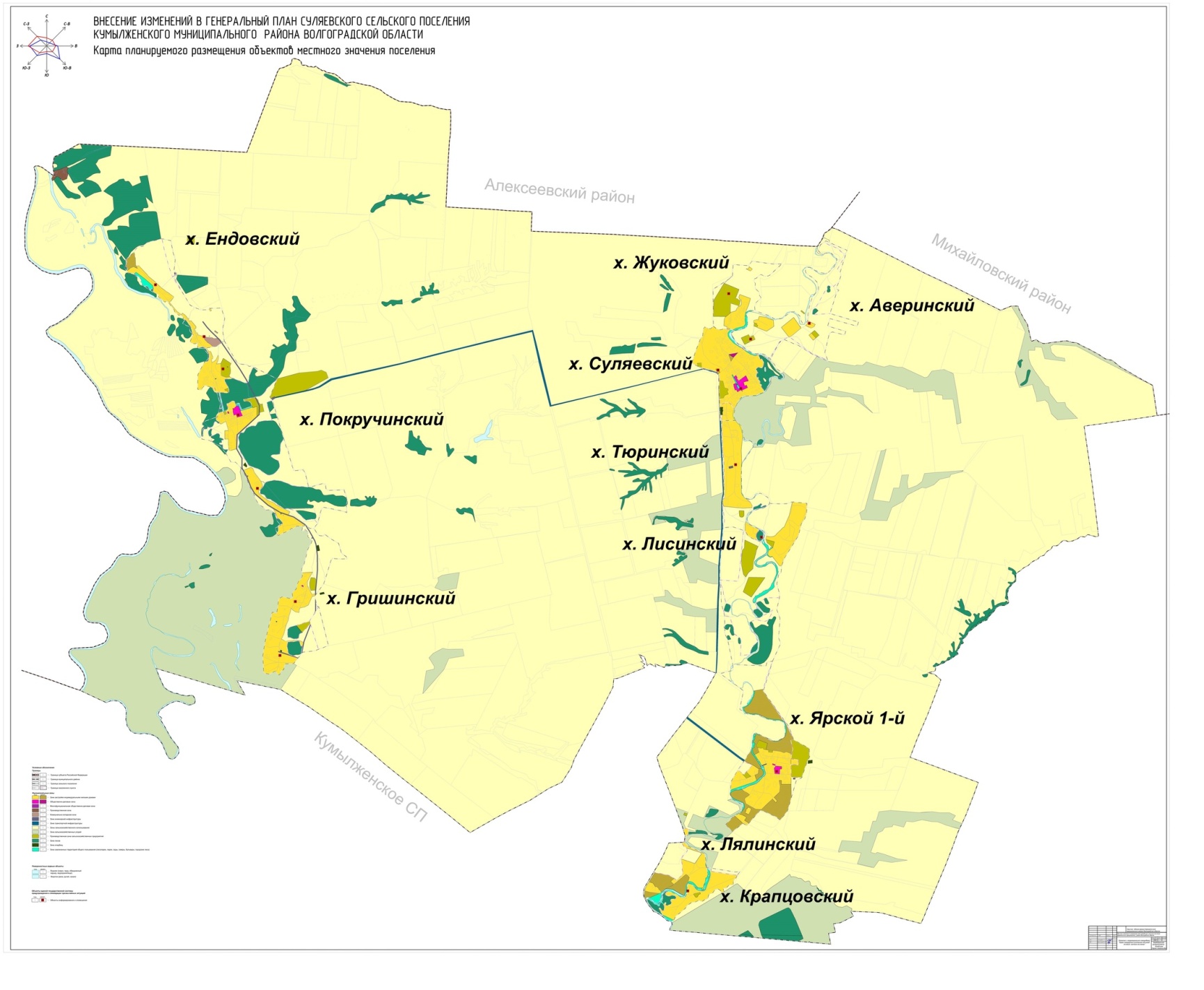 Карта границ населенных пунктов (в том числе границ образуемых населенных пунктов), входящих в состав поселения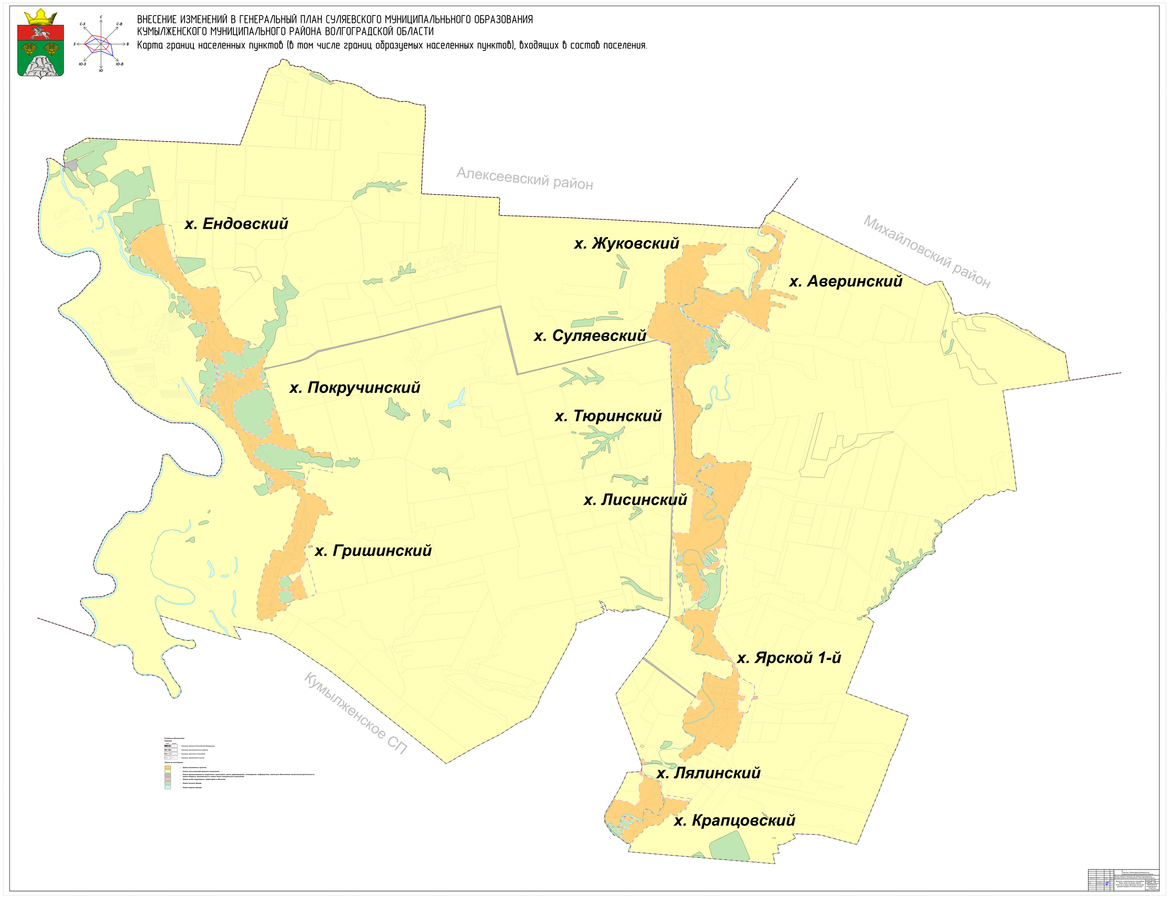 Карта функциональных зон поселения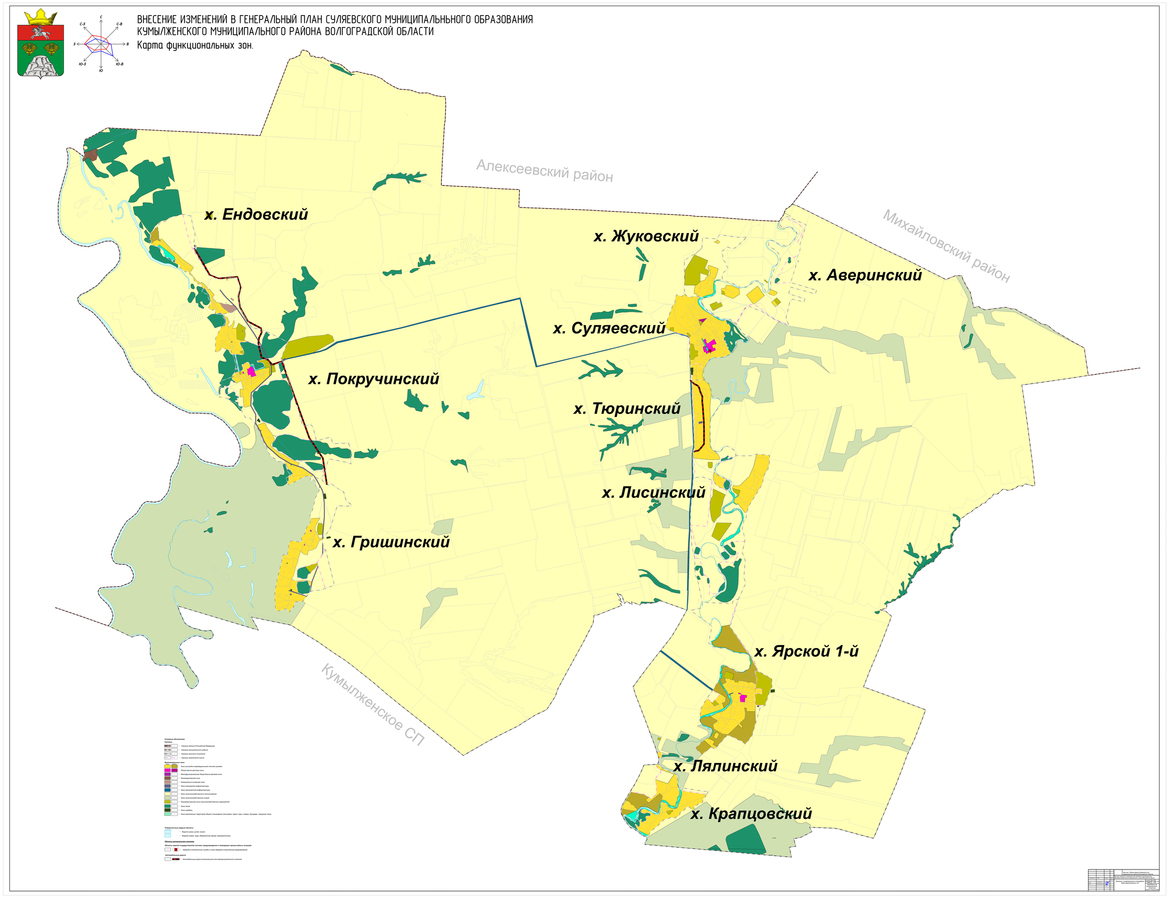 СУЛЯЕВСКОЕ СЕЛЬСКОЕ ПОСЕЛЕНИЕКУМЫЛЖЕНСКОГОМУНИЦИПАЛЬНОГО РАЙОНАВОЛГОГРАДСКОЙ ОБЛАСТИГЕНЕРАЛЬНЫЙ ПЛАНТОМ 2МАТЕРИАЛЫ ПО ОБОСНОВАНИЮОГЛАВЛЕНИЕВведение	1.	Сведения о планах и программах комплексного социально-экономического развития муниципального образования	2.	Обоснование выбранного варианта размещения объектов местного значения поселения	2.1.	Анализ использования территорий поселения и возможных направлений развития этих территорий	2.1.1.	Положение Суляевского СП Кумылженского муниципального района Волгоградской области	2.1.2.	Природно-ресурсный потенциал территории поселения	2.1.3.	Демографическая ситуация	2.1.4.	Экономический потенциал	2.1.5.	Объекты социальной инфраструктуры	2.1.6.	Объекты транспортной инфраструктуры	2.1.7.	Объекты инженерной инфраструктуры	2.2.	Прогнозируемые ограничения использования территорий поселения	2.2.1.	Объекты культурного наследия	2.2.2.	Объекты особо-охраняемых природных территорий	2.2.3.	Объекты специального назначения	2.3.	Выводы	3.	Оценка возможного влияния планируемых для размещения объектов местного значения поселения	4.	Сведения о планируемых для размещения на территориях поселенияобъектов федерального значения, объектов регионального значения	5.	Сведения о планируемых для размещения на территориях поселения объектов местного значения муниципального района	6.	Перечень и характеристика основных факторов риска возникновения чрезвычайных ситуаций природного и техногенного характера	Перечень источников чрезвычайных ситуаций природного характера, возможных на территории Суляевского сельского поселения	Перечень источников чрезвычайных ситуаций техногенного характера, возможных на территории Суляевского сельского поселения	Риски возникновения опасных происшествий на транспорте при перевозке опасных грузов.	Состояние системы обеспечения пожарной безопасности на территории Суляевского сельского поселения.	7. Перечень земельных участков, которые включаются в границы населенных пунктов, входящих в состав поселения, или исключаются из их границ	8. Сведения об утвержденных предметах охраны и границах территорий исторических поселений федерального значения и исторических поселений регионального значения	9. Основные технико-экономические показатели	10. Баланс территории в границах Суляевского СП	ВведениеВ соответствии с градостроительным законодательством Генеральный план Суляевского сельского поселения (далее Суляевского СП) Кумылженского муниципального района Волгоградской области является документом территориального планирования муниципального образования.Основной целью территориального планирования Суляевского СП является определение назначения территорий Суляевского СП исходя из совокупности социальных, экономических, экологических и иных факторов для обеспечения устойчивого развития инженерной, транспортной и социальной инфраструктур, обеспечения учета интересов граждан и их объединений, Российской Федерации, Волгоградской области, Кумылженского муниципального района и Суляевского СП.Генеральный план разработан ИП Колодезная Марина Анатольевна по заказу Администрации Кумылженского муниципального района Волгоградской области в соответствии с муниципальным контрактом № 03073000204190000420001 от 29 апреля 2019 года.Нормативно-правовая базаГенеральный план разработан в соответствии с Конституцией Российской Федерации, Градостроительным кодексом Российской Федерации, Земельным кодексом Российской Федерации, Федеральным законом «Об общих принципах организации местного самоуправления в Российской Федерации», иными федеральными законами и нормативными правовыми актами Российской Федерации, законами и иными нормативными правовыми актами Волгоградской области, Уставом Суляевского СП нормативно-правовыми актами органов местного самоуправления Суляевского СП.Состав, порядок подготовки документа территориального планирования определен Градостроительным кодексом РФ и иными нормативными правовыми актами.Структура текстовой части генерального плана Суляевского СП определена согласно действующему законодательству и включает в себя:Том 1. Положение о территориальном планировании.Том 2. Материалы по обоснованию.Состав материалов по обоснованиюВ настоящем томе представлены материалы по обоснованию, которые в соответствии с п. 7 ст. 23 Градостроительного кодекса РФ включают в себя:1) сведения о планах и программах комплексного социально-экономического развития муниципального образования (при их наличии), для реализации которых осуществляется создание объектов местного значения поселения;2) обоснование выбранного варианта размещения объектов местного значения поселения на основе анализа использования территорий поселения, возможных направлений развития этих территорий и прогнозируемых ограничений их использования, определяемых в том числе на основании сведений, содержащихся в информационных системах обеспечения градостроительной деятельности, федеральной государственной информационной системе территориального планирования, в том числе материалов и результатов инженерных изысканий, содержащихся в указанных информационных системах, а также в государственном фонде материалов и данных инженерных изысканий;3) оценку возможного влияния планируемых для размещения объектов местного значения поселения на комплексное развитие этих территорий;4) утвержденные документами территориального планирования Российской Федерации, документами территориального планирования двух и более субъектов Российской Федерации, документами территориального планирования субъекта Российской Федерации сведения о видах, назначении и наименованиях планируемых для размещения на территориях поселения объектов федерального значения, объектов регионального значения, их основные характеристики, местоположение, характеристики зон с особыми условиями использования территорий в случае, если установление таких зон требуется в связи с размещением данных объектов, реквизиты указанных документов территориального планирования, а также обоснование выбранного варианта размещения данных объектов на основе анализа использования этих территорий, возможных направлений их развития и прогнозируемых ограничений их использования;5) утвержденные документом территориального планирования муниципального района сведения о видах, назначении и наименованиях планируемых для размещения на территории поселения, входящего в состав муниципального района, объектов местного значения муниципального района, их основные характеристики, местоположение, характеристики зон с особыми условиями использования территорий в случае, если установление таких зон требуется в связи с размещением данных объектов, реквизиты указанного документа территориального планирования, а также обоснование выбранного варианта размещения данных объектов на основе анализа использования этих территорий, возможных направлений их развития и прогнозируемых ограничений их использования;6) перечень и характеристику основных факторов риска возникновения чрезвычайных ситуаций природного и техногенного характера;7) перечень земельных участков, которые включаются в границы населенных пунктов, входящих в состав поселения, или исключаются из их границ, с указанием категорий земель, к которым планируется отнести эти земельные участки, и целей их планируемого использования;8) сведения об утвержденных предметах охраны и границах территорий исторических поселений федерального значения и исторических поселений регионального значения (раздел не приводится, поскольку Суляевском СП не является историческим поселением федерального значения, историческим поселением регионального значения).Этапы реализации проекта:исходный срок – 2019 г.;1 очередь – до 2029 г.;расчетный срок – 2039 г.Авторский коллектив проектаБазанова Т.Ю.	генеральный директор;Колодезная М.А.	заместитель генерального директора;Дорохина О.А.	начальник контрактного отдела;Темнов А.В. 		начальник градостроительного отдела;Поляков В.А.		главный инженер проекта;Ханзярова Г.А. 	главный архитектор проекта;Красноперов А.И.	архитектор;Катаев А.С.		экономист градостроительства.Графические материалы разработаны с использованием ГИС «MapInfo», графических редакторов «CorelDraw», «Photoshop».Создание и обработка текстовых и табличных материалов проводились с использованием пакетов программ «Microsoft Office Small Business-2010», «OpenOffice.org. Professional. 2.0.1».При подготовке данного проекта использовано исключительно лицензионное программное обеспечение, являющееся собственностью ИП Колодезная Марина Анатольевна.Список принятых сокращенийх. 		хуторСП		сельское поселениеСДК		сельский дом культурыМКОУ		муниципальное казенное общеобразовательное учреждениеСТП		схема территориального планированияСведения о планах и программах комплексного социально-экономического развития муниципального образованияПри разработке генерального плана поселения необходимо учитывать сведения о планах и программах комплексного социально-экономического развития муниципального образования (при их наличии), для реализации которых осуществляется создание объектов местного значения поселения (пп. 1 п. 7 ст. 23 Градостроительного кодекса РФ).Комплексное социально-экономическое развитие Суляевского СП осуществляется с учетом программ развития, принятых на федеральном, региональном и муниципальном уровне.Перечень муниципальных программ Кумылженского муниципального района по состоянию на 2019 годТаблица 1.1Перечень программ социально-экономического развития Суляевского СП Кумылженского муниципального района Волгоградской области.Таблица 1.2Обоснование выбранного варианта размещения объектов местного значения поселенияАнализ использования территорий поселения и возможных направлений развития этих территорийПоложение Суляевского СП Кумылженского муниципального района Волгоградской областиСуляевское СП Кумылженского муниципального района Волгоградской области расположено на севере Кумылженского муниципального района.Суляевское СП граничит с Кумылженским сельским поселением Кумылженского муниципального района, Алексеевским муниципальным районом и Михайловским городским округом Волгоградской области.В состав Суляевского СП входит 11 населенных пунктов:х.Суляевский (административный центр);х. Покручинский;х.Гришинский;х.Ендовский;х. Ярской 1-й;х.Крапцовский;х.Лялинский;х.Аверинский;х.Жуковский;х.Лисинский;х.Тюринский.Общая площадь территории Суляевского СП –29964га.Природно-ресурсный потенциал территории поселенияКлиматКлимат на территории Суляевского СП умеренно-континентальный с холодной зимой и теплым летом. Средняя температура июня +20°С., января -12°С. В некоторые годы лето бывает очень жаркое с явлением засухи.Переход от зимы к лету сопровождается непродолжительной, но дружной весной, с резким колебанием температуры. Безморозный период - 140-147 дней. Грунт зимой промерзает на глубину от 0,70 до 0,90м., а в отдельные годы до 1,5 м.Годовая сумма осадков в среднем составляет 590 мм, а в отдельные годы количество осадков резко колеблется от 390 до 740 мм.РельефРайон находится на левом берегу р. Дон у места впадения в нее рек Хопер и Медведица. В пределах его выделяются водораздельные пространства и речные долины, Общий наклон поверхности направлен к юго-востоку. Склоны водоразделов имеют плоско-выпуклую форму. В рельефе хорошо выражены водораздельные пространства между реками Холер, Медведица и Дон. Водораздельное пространство между Хопром и Медведицей имеет абсолютные отметки 90-. Поверхность наклонена с северо-востока на юго-запад. Восточный склон резке обрывается к реке Медведице, западный полого понижается к долине Хопра и имеет ряд террас.Растительность и почвенный покровЕстественная растительность на территории района ввиду значительной распаханности, сохранилась на небольшой площади, в основном на солонцах и по балкам. На черноземах суглинистого механического состава распространенной растительностью является ковыльно-типчаково-полынная. На почвах легкого механического состава в травостое из злаков появляются костры, а из разнотравья – сушеница, сухоцвет и др. На солонцеватых почвах и солонцах – камфоросмовые, белополынные и прутняковые растительные группировки.На песках растительный покров представлен песчаной и веничной полынями, молочаев, чабрецом и др. На распаханных участках из сорной растительности встречаются однолетние сорняки: сурепка, гречишка, лебеда и многолетние – осот, березка, молочай и другие.Геологическое строениеНа территории Кумылженского муниципального района выделяются три геоморфологических элемента: на правобережье Хопра – юго-восточное окончание Калачской возвышенности, в междуречье Хопра и Медведицы – южная часть Хоперско-Бузулукской аккумулятивной равнины и долина реки Дона.Это обстоятельство обусловливает различие геологического строения верхних этажей геологического разреза различных частей территории района. Для правобережья Хопра характерно наличие почти полного разреза палеогеновых и верхнемеловых отложений, которые отсутствуют в междуречья Хопра и Медведицы, где широко развиты четвертичные аллювиальные и моренные отложения и неогеновые осадки, которые залегают на нижнемеловых породах.На правобережье Хопра в пределах Калачской возвышенности четвертичные отложения представлены покровными суглинками мощностью до 7 м и балочным аллювием мощностью до 10 м.Палеогеновые отложения выполнены переслаиванием песков, глины, песчаников и опор. Наибольшее развитие и мощность они имеют на водораздельных пространствах (до 50-60 м), а в долинах балок мощность палеогена значительно уменьшается и часто эти отложения размыты и на дневную поверхность выходят породы меловой системы.Демографическая ситуацияВажнейшими социально-экономическими показателями формирования градостроительной системы любого уровня являются динамика численности населения. Наряду с природной, экономической и экологической составляющими они выступают в качестве основного фактора, влияющего на сбалансированное и устойчивое развитие территории Суляевского СП.Динамика изменения численности населения Суляевского СП за последние 5 лет проанализирована в таблице 2.1.Таблица 2.1Динамика изменения численности населения Суляевского СП чел. (данные на начало года)Из таблицы 2.1 следует, что с 2014 г. по 2018 г. численность населения Суляевского СП уменьшилась на 37 чел.Базовым периодом для прогнозирования численности населения является 2019 г. Расчет перспективной численности населения можно провести демографическим методом, который основывается на использовании данных об общем приросте населения (естественном и механическом), рассчитывается по формуле:Sh+t=Sh·(1+Кобщ.пр.)t,					(1)где Sh – численность населения на начало планируемого периода, чел.;t – число лет, на которое производится расчет;Кобщ.пр. – коэффициент общего прироста населения за период, предшествующий плановому, определяется как отношение среднегодового прироста населения к среднегодовой численности населения.Отсутствие исходных данных и неясность тенденций с естественным приростом населения снижает точность прогнозов.При определении перспективной численности населения также учитывалось главное направление демографической политики Волгоградской области, определенное в Стратегии социально-экономического развития Волгоградской области до 2025 года (утвержденной Волгоградской областной думой от 21.11.2008 № 1778-ОД (с изм. на 16.02.2018 № 24-ОД) – снижение темпов естественной убыли населения, рост рождаемости и ожидаемой продолжительности жизни, стабилизация численности населения.Таким образом, прогнозируемая численность на расчетный срок принимается по численности 2018 года – 1936чел.На расчетный период основные усилия должны быть направлены как на поддержание положительного естественного прироста, в первую очередь путём снижения уровня смертности, особенно детской и мужской, так и на привлечение мигрантов.Так же для улучшения демографической ситуации в Суляевском СП необходимо проведение целого комплекса социально-экономических мероприятий, которые будут направлены на разные аспекты, определяющие демографическое развитие, такие как сокращение общего уровня смертности (в том числе и от социально-значимых заболеваний и внешних причин), укрепление репродуктивного здоровья населения, здоровья детей и подростков, сокращение уровня материнской и младенческой смертности, сохранение и укрепление здоровья населения, увеличение продолжительности жизни, создание условий для ведения здорового образа жизни, повышение уровня рождаемости, укрепление института семьи, возрождение и сохранение традиций крепких семейных отношений, поддержку материнства и детства, улучшение миграционной ситуации. Принимаемые меры по улучшению демографической ситуации, в том числе успешной реализации демографических программ по стимулированию рождаемости, программ направленных на поддержку семей с детьми и молодых семей, приоритетного национального проекта в сфере здравоохранения позволят на расчетный срок обеспечить положительную динамику коэффициента естественного прироста, хотя существует опасность снижения коэффициента естественного прироста в случае ухудшения экономической ситуации в стране.Экономический потенциалСельскохозяйственные предприятияТаблица 2.2Объекты социальной инфраструктурыПеречни объектов социальной инфраструктуры, относящихся к объектам федерального значения, регионального значения и местного значения муниципального района, размещение которых определило формирование на территории поселения и населенных пунктов общественно-деловых зон, приведены в таблице 2.3.Таблица 2.3Объекты социальной инфраструктуры Суляевского СП относящихся к объектам федерального значения, регионального значения и местного значения муниципального районаАнализ объектов социальной инфраструктуры, относящихся к объектам местного значения сельского поселения, представлен в таблице 2.4.Таблица 2.4Объекты социальной инфраструктуры Суляевского СП относящиеся к объектам местного значения сельского поселенияОбъекты транспортной инфраструктурыРазвитие транспортного комплекса неразрывно связано с экономико-географическим положением сельского поселения, наличием природных ресурсов, энергетических ресурсов, минерально-сырьевой базы, культурными и историческими связями, а также, наличием и возможностями имеющихся производительных сил. Автомобильный транспортСуляевское СП играет первостепенную роль в жизнеобеспечении населения. Имеющиеся автодороги неразрывно связаны с соседними сельскими поселениями, районным и областным центром, обеспечивают транспортную доступность внутри района. Основой дорожной сети Суляевского СП является сеть автомобильных дорог общего пользования. К автомобильным дорогам общего пользования относятся автомобильные дороги, предназначенные для движения транспортных средств неограниченного круга лиц.Перечень автомобильных дорог общего пользования регионального или межмуниципального значения, относящихся к собственности Волгоградской области, расположенных на территории Суляевского СП установлен согласно постановлению Правительства Волгоградской области от 24.05.2010г. № 231- П «Об утверждении перечня автомобильных дорог общего пользования регионального и межмуниципального значения, Волгоградской области» (с изменениями на 13 мая 2020 года).По территории поселения проходят автомобильные дороги межмуниципального и местного значения, представленные в таблице 2.5.Таблица 2.5Перечень автомобильных дорог Суляевского СПЖелезнодорожный транспортЖелезнодорожный транспорт на территории поселения отсутствует.Воздушный транспортВоздушный транспорт на территории поселения отсутствует.Объекты инженерной инфраструктурыЗадачей инженерного обеспечения является создание благоприятной среды жизнедеятельности человека и условий устойчивого развития путем:определения зон размещения объектов электро-, тепло-, газо-, водоснабжения и водоотведения;создания новых и реконструкции существующих объектов инженерной инфраструктуры на основе новых технологий и научно-технических достижений;развития инженерных коммуникаций в сложившейся застройке с учетом перспективного развития;размещения автономных локальных источников электроснабжения и теплоснабжения на территориях, планируемых под застройку и не охваченных существующими централизованными системами;обеспечения безопасности и надежности систем инженерной инфраструктуры, в том числе путем создания систем защиты поверхностных и подземных источников водоснабжения, а также размещения и модернизации объектов очистки и утилизации промышленных, бытовых и поверхностных стоков.Уставом Кумылженского муниципального района организация в границах поселения электро-, тепло- и водоснабжения населения, водоотведения в пределах полномочий, установленных законодательством Российской Федерации, отнесена к вопросам местного значения. Таким образом, объекты в области электро-, тепло- и водоснабжения населения, водоотведения в Суляевского СП относятся к объектам местного значения муниципального района.ВодоснабжениеИсточником водоснабжения хутора Суляевский являются подземные воды, каптируемые артезианской скважиной, расположенной на его территории. Скважина пробурена в 1988 году, глубина – . Возле скважины находится водонапорная башня системы Рожновского, год постройки 1979. Скважина и башня находятся в аварийном состоянии.В хуторе имеется сеть водопровода. По данным администрации водопровод проложен по ул. Набережная, Советская, 70 лет Октября, Песчаная, Майская, ул. Мира, Садовая. Общая протяженность сети около . Сеть водопровода не закольцована, находится в аварийном состоянии.  Население, в основном, пользуется водой из собственных шахтных колодцев на приусадебных участках.ВодоотведениеВ настоящее время в Суляевском СП централизованная система водоотведения отсутствует. Население пользуется дворовыми туалетами и выгребными ямами, содержимое которых оказывает негативное воздействие на окружающую природную среду.ГазоснабжениеГазоснабжение Суляевского СП осуществляется на базе природного газа от газопровода Средняя Азия – Центр III, Ру-55Мпа.Источником газоснабжения является существующая газораспределительная станция ГРС «Трехложенская» Алексеевского района.Хутора Лялинский,Крапцовский,Аверинский,Лисинский,Тюринский –не газифицированы.Объекты газоснабженияТаблица 2.6ТеплоснабжениеЦентрализованное горячее водоснабжение отсутствует. Горячая вода приготавливается электрическими водонагревателями.ЭлектроснабжениеЭлектроснабжение Суляевского сельского поселения Кумылженского муниципального района Волгоградской области осуществляется от трансформаторных подстанций 10/0,4 кВ.Объекты энергоснабженияТаблица 2.7СвязьНа территории Суляевского СП обеспечиваются услугами связи и информатизации население, органы муниципальной власти и учреждения.  В настоящее время следующие виды телекоммуникационных услуг: телефонная связь общего пользования, универсальная телефонная связь (таксофоны), телеграфная связь; услуги радиотелефонной связи, эфирное вещание, почтовая связь, междугородная и международная связь. Предоставлены услуги доступа в Интернет (через модем), это обеспечивает широкое распространение компьютерных и Интернет - технологий, доступ граждан к информации, затрагивающей их права и свободы, формированию информационной культуры населения. Территория Суляевского СП покрывается беспроводной (сотовой) связью. Основные операторы сотовой связи – «Мегафон», «Билайн».Санитарная очистка территорииОбращение с отходами, образующимися на территории Суляевского сельского поселения Кумылженского муниципального района Волгоградской области, осуществляется в соответствии с Территориальной схемой обращения с отходами на территории Волгоградской области.Прогнозируемые ограничения использования территорий поселенияОграничения использования территорий поселения устанавливаются в границах зон с особыми условиями использования территории. К таким зонам в соответствии со ст. 105 Земельного кодекса РФ, на территории Суляевского СП относятся:охранная зона объектов электроэнергетики (объектов электросетевого хозяйства и объектов по производству электрической энергии):Под объектами по производству электрической энергии понимаются энергетические установки, предназначенные для производства электрической или электрической и тепловой энергии, состоящие из сооружений, оборудования для преобразования различных видов энергии в электрическую или электрическую и тепловую и распределительных устройств, мощность которых составляет 500 кВт и более.Решение об установлении границ охранной зоны принимается федеральным органом исполнительной власти, уполномоченным на осуществление федерального государственного энергетического надзора, на основании поступивших от организации, которая владеет объектом на праве собственности или на ином законном основании, заявления об установлении границ охранной зоны и карты объекта землеустройства, составленной в соответствии с требованиями Федерального закона "О землеустройстве" с отображением этих границ, в течение 15 рабочих дней со дня поступления заявления.В охранных зонах запрещается, в частности:- размещать кладбища, скотомогильники, захоронения отходов производства и потребления, радиоактивных, химических, взрывчатых, токсичных, отравляющих и ядовитых веществ;- производить сброс и слив едких и коррозионных веществ, в том числе растворов кислот, щелочей и солей, а также горюче-смазочных материалов;- разводить огонь и размещать какие-либо открытые или закрытые источники огня;- производить работы ударными механизмами, сбрасывать тяжести массой свыше 5 тонн;- складировать любые материалы, в том числе взрывоопасные, пожароопасные и горюче-смазочные.охранная зона нефтепроводов;Земельные участки, входящие в охранные зоны нефтепроводов, не изымаются у землепользователей и используются ими для проведения сельскохозяйственных и иных работ с обязательным соблюдением требований настоящих Правил.В охранных зонах нефтепроводов запрещается производить всякого рода действия, могущие нарушать нормальную эксплуатацию нефтепроводов, либо привести к их повреждению, в частности.На указанных земельных участках при их хозяйственном использовании не допускается строительство каких бы то ни было зданий, строений, сооружений в пределах установленных минимальных расстояний до объектов магистральных нефтепроводов. Не разрешается препятствовать собственнику магистральных нефтепроводов или уполномоченной им организации в выполнении ими работ по обслуживанию и ремонту объектов магистральных нефтепроводов, ликвидации последствий, возникших на них аварий, катастроф.Собственник магистрального нефтепроводов в пределах границ охранной зоны магистрального нефтепроводов имеет право выполнять работы, связанные с ремонтом и обслуживанием объектов магистрального нефтепроводов, в том числе и иные работы по обеспечению промышленной безопасности магистральных нефтепроводов при условии предварительного уведомления собственника земельного участка, землепользователя или арендатора земельного участка о выполнении таких работ и возмещения причиненного ущерба.Собственник магистрального нефтепроводов компенсирует причиненный им в период эксплуатации магистральных трубопроводов ущерб собственникам земельных участков, землепользователям или арендаторам земельных участков, осуществляющим разрешенное использование земельных участков в пределах границ охранных зон объектов магистральных трубопроводов.водоохранная зона и прибрежная защитная полоса:Размеры водоохранных зон для всех водных объектов определяются в соответствии с Водным кодексом РФ.Водоохранными зонами являются территории, которые примыкают к береговой линии морей, рек, ручьев, каналов, озер, водохранилищ и на которых устанавливается специальный режим осуществления хозяйственной и иной деятельности в целях предотвращения загрязнения, засорения, заиления указанных водных объектов и истощения их вод, а также сохранения среды обитания водных биологических ресурсов и других объектов животного и растительного мира.Водоохранные зоны (ВЗ) рек включают поймы, надпойменные террасы, бровки и крутые склоны коренных берегов, а также овраги и балки, непосредственно впадающие в речную долину или озерную котловину. В границах водоохранных зон устанавливаются прибрежные защитные полосы, на территориях которых вводятся дополнительные ограничения хозяйственной и иной деятельности.Ширина водоохранной зоны рек, ручьев, каналов, озер, водохранилищ и ширина их прибрежной защитной полосы за пределами территорий городов и других поселений устанавливаются от соответствующей береговой линии. Ширина водоохранной зоны рек или ручьев устанавливается от их истока для рек или ручьев протяженностью:1) до десяти километров – в размере пятидесяти метров;2) от десяти до пятидесяти километров – в размере ста метров;3) от пятидесяти километров и более – в размере двухсот метров.Для реки, ручья протяженностью менее десяти километров от истока до устья, водоохранная зона совпадает с прибрежной защитной полосой (ПЗП). Радиус водоохранной зоны для истоков реки, ручья устанавливается в размере пятидесяти метров.Для отображения водоохранных зон и прибрежных защитных полос на схемах был использован нормативно-правовой подход, который предполагает установление размеров ВЗ и ПЗП в зависимости от длины рек и площади озер на основе утвержденных федеральных нормативов.Минимальные размеры водоохранных зон и прибрежных защитных полос для р. Кумылгаи р. Хопер – 200 м.В границах водоохранных зон запрещаются:1) использование сточных вод в целях повышения почвенного плодородия;2) размещение кладбищ, скотомогильников, объектов размещения отходов производства и потребления, химических, взрывчатых, токсичных, отравляющих и ядовитых веществ, пунктов захоронения радиоактивных отходов, а также загрязнение территории загрязняющими веществами, предельно допустимые концентрации которых в водах водных объектов рыбохозяйственного значения не установлены;3) осуществление авиационных мер по борьбе с вредными организмами;4) движение и стоянка транспортных средств (кроме специальных транспортных средств), за исключением их движения по дорогам и стоянки на дорогах и в специально оборудованных местах, имеющих твердое покрытие;5) строительство и реконструкция автозаправочных станций, складов горюче-смазочных материалов (за исключением случаев, если автозаправочные станции, склады горюче-смазочных материалов размещены на территориях портов, инфраструктуры внутренних водных путей, в том числе баз (сооружений) для стоянки маломерных судов, объектов органов федеральной службы безопасности), станций технического обслуживания, используемых для технического осмотра и ремонта транспортных средств, осуществление мойки транспортных средств;6) хранение пестицидов и агрохимикатов (за исключением хранения агрохимикатов в специализированных хранилищах на территориях морских портов за пределами границ прибрежных защитных полос), применение пестицидов и агрохимикатов;7) сброс сточных, в том числе дренажных, вод;8) разведка и добыча общераспространенных полезных ископаемых (за исключением случаев, если разведка и добыча общераспространенных полезных ископаемых осуществляются пользователями недр, осуществляющими разведку и добычу иных видов полезных ископаемых, в границах предоставленных им в соответствии с законодательством Российской Федерации о недрах горных отводов и (или) геологических отводов на основании утвержденного технического проекта в соответствии со статьей 19.1 Закона Российской Федерации от 21 февраля 1992 года N 2395-1 "О недрах").В границах прибрежных защитных полос наряду с ограничениями использования водоохранных зон запрещаются:В границах прибрежных защитных полос наряду с ограничениями использования водоохранных зон запрещаются:1) распашка земель;2) размещение отвалов размываемых грунтов;3) выпас сельскохозяйственных животных и организация для них летних лагерей, ванн.Закрепление на местности границ водоохранных зон и границ прибрежных защитных полос специальными информационными знаками осуществляется в соответствии с земельным законодательством.зона затоплениязона затопления на территории Суляевского СП, утверждена приказом от 25.02.2020 № 79 Нижне-Волжского бассейнового водного управления Федерального агентства водных ресурсов.санитарно-защитная зона предприятий, сооружений и иных объектов;Ограничения использования земельных участков и объектов капитального строительства установлены следующими нормативными правовыми актами:СанПиН 2.2.1/2.1.1.1200-03 «Санитарно-защитные зоны и санитарная классификация предприятий, сооружений и иных объектов»;Для объектов, являющихся источниками воздействия на среду обитания, разрабатывается проект обоснования размера санитарно-защитной зоны.Размеры и границы санитарно-защитной зоны определяются в проекте санитарно-защитной зоны.Размер санитарно-защитной зоны для групп промышленных объектов и производств или промышленного узла (комплекса) устанавливается с учетом суммарных выбросов и физического воздействия источников промышленных объектов и производств, входящих в промышленную зону, промышленный узел (комплекс). Для них устанавливается единая расчетная санитарно-защитная зона, и после подтверждения расчетных параметров данными натурных исследований и измерений, оценки риска для здоровья населения окончательно устанавливается размер санитарно-защитной зоны. Оценка риска для здоровья населения проводится для групп промышленных объектов и производств или промышленного узла (комплекса), в состав которых входят объекты I и II классов опасности.Для промышленных объектов и производств, входящих в состав промышленных зон, промышленный узлов (комплексов) санитарно-защитная зона может быть установлена индивидуально для каждого объекта.В санитарно-защитной зоне не допускается размещать: жилую застройку, включая отдельные жилые дома, ландшафтно-рекреационные зоны, зоны отдыха, территории курортов, санаториев и домов отдыха, территорий садоводческих товариществ и коттеджной застройки, коллективных или индивидуальных дачных и садово-огородных участков, а также других территорий с нормируемыми показателями качества среды обитания; спортивные сооружения, детские площадки, образовательные и детские учреждения, лечебно-профилактические и оздоровительные учреждения общего пользования.В санитарно-защитной зоне и на территории объектов других отраслей промышленности не допускается размещать объекты по производству лекарственных веществ, лекарственных средств и (или) лекарственных форм, склады сырья и полупродуктов для фармацевтических предприятий; объекты пищевых отраслей промышленности, оптовые склады продовольственного сырья и пищевых продуктов, комплексы водопроводных сооружений для подготовки и хранения питьевой воды, которые могут повлиять на качество продукции.Допускается размещать в границах санитарно-защитной зоны промышленного объекта или производства здания и сооружения для обслуживания работников указанного объекта и для обеспечения деятельности промышленного объекта (производства): нежилые помещения для дежурного аварийного персонала, помещения для пребывания работающих по вахтовому методу (не более двух недель), здания управления, конструкторские бюро, здания административного назначения, научно-исследовательские лаборатории, поликлиники, спортивно-оздоровительные сооружения закрытого типа, бани, прачечные, объекты торговли и общественного питания, мотели, гостиницы, гаражи, площадки и сооружения для хранения общественного и индивидуального транспорта, пожарные депо, местные и транзитные коммуникации, ЛЭП, электроподстанции, нефте- и газопроводы, артезианские скважины для технического водоснабжения, водоохлаждающие сооружения для подготовки технической воды, канализационные насосные станции, сооружения оборотного водоснабжения, автозаправочные станции, станции технического обслуживания автомобилей.Установление зон с особыми условиями использования территории осуществляется в соответствии с действующим законодательством.Объекты культурного наследияНа территории СуляевскогоСП, расположены следующие объекты культурного наследия: Таблица 2.8Перечень объектов культурного наследия (памятников истории и культуры)В границах защитных зон объектов культурного наследия, расположенных на территории Кумылженского Волгоградской области, запрещаются строительство объектов капитального строительства и их реконструкция, связанная с изменением их параметров (высоты, количества этажей, площади), за исключением строительства и реконструкции линейных объектов.Мероприятия по обеспечению сохранности объектов культурного наследияПри освоении земельных участков, подлежащих воздействию земляных, строительных, хозяйственных и иных работ, а также при проведении мероприятий по выявлению объектов, обладающих признаками объектов культурного наследия, с последующей постановкой их на государственную охрану необходимо соблюдать требования Федерального закона от 25 июня 2002 года № 73-ФЗ «Об объектах культурного наследия (памятниках истории и культуры) народов Российской Федерации».В соответствии с Федеральным законом "Об объектах культурного наследия (памятниках истории и культуры) народов Российской Федерации" от 25.06.2002 N 73-ФЗ территория объекта культурного наследия, границы территории объекта культурного наследия устанавливаются следующим образом:1. Территорией объекта культурного наследия является территория, непосредственно занятая данным объектом культурного наследия и (или) связанная с ним исторически и функционально, являющаяся его неотъемлемой частью и установленная в соответствии с настоящей статьей.2. В территорию объекта культурного наследия могут входить земли, земельные участки, части земельных участков, земли лесного фонда (далее также - земли), водные объекты или их части, находящиеся в государственной или муниципальной собственности либо в собственности физических или юридических лиц.Границы территории объекта культурного наследия могут не совпадать с границами существующих земельных участков.В границах территории объекта культурного наследия могут находиться земли, в отношении которых не проведен государственный кадастровый учет.3. Границы территории объекта культурного наследия, за исключением границ территории объекта археологического наследия, определяются проектом границ территории объекта культурного наследия на основании архивных документов, в том числе исторических поземельных планов, и научных исследований с учетом особенностей каждого объекта культурного наследия, включая степень его сохранности и этапы развития.Границы территории объекта археологического наследия определяются на основании археологических полевых работ.4. Проект границ территории объекта культурного наследия оформляется в графической форме и в текстовой форме (в виде схемы границ).Требования к составлению проектов границ территорий объектов культурного наследия устанавливаются федеральным органом исполнительной власти, уполномоченным Правительством Российской Федерации в области сохранения, использования, популяризации и государственной охраны объектов культурного наследия.5. Границы территории объекта культурного наследия, включаемого в единый государственный реестр объектов культурного наследия (памятников истории и культуры) народов Российской Федерации, утверждаются в составе акта федерального органа исполнительной власти, уполномоченного Правительством Российской Федерации в области сохранения, использования, популяризации и государственной охраны объектов культурного наследия, о включении указанного объекта культурного наследия в единый государственный реестр объектов культурного наследия (памятников истории и культуры) народов Российской Федерации - для объекта культурного наследия федерального значения, в составе акта органа исполнительной власти субъекта Российской Федерации, уполномоченного в области сохранения, использования, популяризации и государственной охраны объектов культурного наследия, о включении указанного объекта культурного наследия в единый государственный реестр объектов культурного наследия (памятников истории и культуры) народов Российской Федерации - для объекта культурного наследия регионального значения и объекта культурного наследия местного (муниципального) значения.Границы территории выявленного объекта культурного наследия утверждаются актом органа исполнительной власти субъекта Российской Федерации, уполномоченного в области сохранения, использования, популяризации и государственной охраны объектов культурного наследия, в порядке, установленном законодательством субъекта Российской Федерации.6. Изменение границ территории объекта культурного наследия осуществляется в случаях выявления документов или результатов историко-архитектурных, историко-градостроительных, архивных и археологических исследований, отсутствовавших при подготовке утвержденного проекта границ территории объекта культурного наследия и дающих основания для пересмотра установленных границ территории объекта культурного наследия, в порядке, установленном настоящей статьей для утверждения границ территории объекта культурного наследия.7. Сведения о границах территории объекта культурного наследия, подлежащие включению в акты соответствующих органов охраны объектов культурного наследия, указанные в пункте 5 настоящей статьи и части 4 статьи 17 Федерального закона от 22 октября 2014 года N 315-ФЗ "О внесении изменений в Федеральный закон "Об объектах культурного наследия (памятниках истории и культуры) народов Российской Федерации" и отдельные законодательные акты Российской Федерации", должны содержать графическое описание местоположения границ территории объекта культурного наследия, включенного в единый государственный реестр объектов культурного наследия (памятников истории и культуры) народов Российской Федерации, перечень координат характерных точек этих границ в системе координат, установленной для ведения Единого государственного реестра недвижимости.Сведения о границах территории объекта культурного наследия, об ограничениях использования объекта недвижимого имущества, находящегося в границах территории объекта культурного наследия, вносятся в Единый государственный реестр недвижимости в соответствии с Федеральным законом от 13 июля 2015 года N 218-ФЗ "О государственной регистрации недвижимости". Отсутствие в Едином государственном реестре недвижимости сведений, указанных в настоящем пункте, не является основанием для несоблюдения требований к осуществлению деятельности в границах территории объекта культурного наследия, установленных земельным законодательством Российской Федерации и статьей 5.1 настоящего Федерального закона.В соответствии со ст.5 Федерального закона "Об объектах культурного наследия (памятниках истории и культуры) народов Российской Федерации" от 25.06.2002 N 73-ФЗ земельные участки в границах территорий объектов культурного наследия, включенных в единый государственный реестр объектов культурного наследия (памятников истории и культуры) народов Российской Федерации, а также в границах территорий выявленных объектов культурного наследия относятся к землям историко-культурного назначения, правовой режим которых регулируется земельным законодательством Российской Федерации и настоящим Федеральным законом.В соответствии со ст.5.1 Федерального закона "Об объектах культурного наследия (памятниках истории и культуры) народов Российской Федерации" от 25.06.2002 N 73-ФЗ к действиям в границах территории объекта культурного наследия предъявляются следующие требования:1. В границах территории объекта культурного наследия:1) на территории памятника или ансамбля запрещаются строительство объектов капитального строительства и увеличение объемно-пространственных характеристик существующих на территории памятника или ансамбля объектов капитального строительства; проведение земляных, строительных, мелиоративных и иных работ, за исключением работ по сохранению объекта культурного наследия или его отдельных элементов, сохранению историко-градостроительной или природной среды объекта культурного наследия;2) на территории достопримечательного места разрешаются работы по сохранению памятников и ансамблей, находящихся в границах территории достопримечательного места, работы, направленные на обеспечение сохранности особенностей достопримечательного места, являющихся основаниями для включения его в единый государственный реестр объектов культурного наследия (памятников истории и культуры) народов Российской Федерации и подлежащих обязательному сохранению; строительство объектов капитального строительства в целях воссоздания утраченной градостроительной среды; осуществление ограниченного строительства, капитального ремонта и реконструкции объектов капитального строительства при условии сохранения особенностей достопримечательного места, являющихся основаниями для включения его в единый государственный реестр объектов культурного наследия (памятников истории и культуры) народов Российской Федерации и подлежащих обязательному сохранению;3) на территории памятника, ансамбля или достопримечательного места разрешается ведение хозяйственной деятельности, не противоречащей требованиям обеспечения сохранности объекта культурного наследия и позволяющей обеспечить функционирование объекта культурного наследия в современных условиях.В соответствии с Приказом комитета государственной охраны объектов культурного наследия Волгоградской обл. от 22.12.2020 N 461 "Об утверждении описания местоположения границ защитных зон объектов культурного наследия, расположенных на территории Кумылженского района Волгоградской области, режима использования земель в границах данных защитных зон" в границе защитной зоны объектов культурного наследия, расположенных на территории х.Суляевский Кумылженского района Волгоградской области, запрещаются строительство объектов капитального строительства и их реконструкция, связанная с изменением их параметров (высоты, количества этажей, площади), за исключением строительства и реконструкции линейных объектов.Приказ комитета государственной охраны объектов культурного наследия Волгоградской обл. от 29.12.2020 N 478 "Об утверждении описания местоположения границ защитных зон объектов культурного наследия, расположенных на территории городского округа город Михайловка, Кумылженского и Серафимовичского районов Волгоградской области, режима использования земель в границах данных защитных зон" в границе защитной зоны объекта культурного наследия, расположенного на территории х.Покручинский Кумылженского района Волгоградской области, запрещаются строительство объектов капитального строительства и их реконструкция, связанная с изменением их параметров (высоты, количества этажей, площади), за исключением строительства и реконструкции линейных объектов.2. Применительно к территории достопримечательного места градостроительный регламент устанавливается в соответствии с законодательством Российской Федерации с учетом требований подпункта 2 пункта 1 настоящей статьи.3. Требования к осуществлению деятельности в границах территории достопримечательного места, требования к градостроительному регламенту в границах территории достопримечательного места устанавливаются:1) федеральным органом исполнительной власти, уполномоченным Правительством Российской Федерации в области сохранения, использования, популяризации и государственной охраны объектов культурного наследия, - для достопримечательного места федерального значения;2) органом исполнительной власти субъекта Российской Федерации, уполномоченным в области сохранения, использования, популяризации и государственной охраны объектов культурного наследия, - для достопримечательного места регионального значения;3) органом местного самоуправления, уполномоченным в области сохранения, использования, популяризации и государственной охраны объектов культурного наследия, - для достопримечательного места местного (муниципального) значения.4. Орган, установивший требования к осуществлению деятельности в границах территории достопримечательного места, в течение пяти дней со дня вступления в силу акта об установлении таких требований направляет копию указанного акта в федеральный орган исполнительной власти, уполномоченный Правительством Российской Федерации на осуществление государственного кадастрового учета, государственной регистрации прав, ведение Единого государственного реестра недвижимости и предоставление сведений, содержащихся в Едином государственном реестре недвижимости, его территориальные органы.5. Особый режим использования земельного участка, в границах которого располагается объект археологического наследия, предусматривает возможность проведения археологических полевых работ в порядке, установленном настоящим Федеральным законом, земляных, строительных, мелиоративных, хозяйственных работ, указанных в статье 30 настоящего Федерального закона работ по использованию лесов и иных работ при условии обеспечения сохранности объекта археологического наследия, включенного в единый государственный реестр объектов культурного наследия (памятников истории и культуры) народов Российской Федерации, либо выявленного объекта археологического наследия, а также обеспечения доступа граждан к указанным объектам.Особый режим использования водного объекта или его части, в границах которых располагается объект археологического наследия, предусматривает возможность проведения работ, определенных Водным кодексом Российской Федерации, при условии обеспечения сохранности объекта археологического наследия, включенного в единый государственный реестр объектов культурного наследия (памятников истории и культуры) народов Российской Федерации, либо выявленного объекта археологического наследия, а также обеспечения доступа граждан к указанным объектам и проведения археологических полевых работ в порядке, установленном настоящим Федеральным законом.Владение, пользование или распоряжение участком, в пределах которого обнаружен объект археологического наследия, выявленный объект археологического наследия, должно осуществляться с соблюдением требований, установленных Федеральным законом от 25 июня 2002 года № 73-ФЗ «Об объектах культурного наследия (памятниках истории и культуры) народов Российской Федерации».В целях охраны объектов культурного наследия необходимо проведение следующих мероприятий:- выявление объектов, обладающих признаками объектов культурного наследия;- постановка на государственную охрану и включение в единый государственный реестр объектов культурного наследия (памятников истории и культуры) народов Российской Федерации;- проведение комплекса работ по установлению границ территорий объектов культурного наследия, выявленных объектов культурного наследия.  Перевод земель в границах территорий выявленных объектов культурного наследия и объектов культурного наследия в категорию земель историко-культурного назначения;- разработка и установление зон охраны объектов культурного наследия с режимом использования земель и требованиями к градостроительными регламентам в границах территорий данных зон; - сохранение, реставрация, ремонт объектов культурного наследия, приспособление объектов для современного использования; - установка информационных надписей на объектах культурного наследия.В целях народного образования, патриотического и эстетического воспитания рекомендуется проведение мероприятий по популяризации объектов культурного наследия, а также памятников, не включенных в единый государственный реестр объектов культурного наследия (памятников истории и культуры) народов Российской Федерации.Особоохраняемые природные территорииОсобо охраняемые природные территории – участки земли, водной поверхности и воздушного пространства над ними, где располагаются природные комплексы и объекты, имеющие особое природоохранное научное, культурное, эстетическое, рекреационное и оздоровительное значение, которые изъяты решениями органов государственной власти полностью или частично из хозяйственного использования и для которых установлен режим особой охраны.Юго-западная и юго-восточная части территории Суляевского сельского поселения Кумылженского муниципального района Волгоградской области располагаются в границах особо охраняемой природной территории регионального значения – природный парк "Нижнехопёрский" (далее – природный парк).Природный парк создан Законом Волгоградской области от 07.05.2002 № 703-ОД "О создании природного парка "Нижнехоперский". Постановлением Главы Администрации Волгоградской области от 25.03.2003 № 205 "О создании государственного учреждения "Природный парк Нижнехоперский" образовано государственное учреждение Волгоградской области "Природный парк Нижнехоперский" (далее – Учреждение). Офис Учреждения, осуществляющего управление природным парком, расположен в станице Букановская Кумылженского муниципального района Волгоградской области.Согласно положению о природном парке, утвержденному постановлением Администрации Волгоградской области от 22.06.2016 № 455-п "Об утверждении Положения о природном парке "Нижнехоперский" (далее – Положение), природный парк располагается на территории Алексеевского, Кумылженского и Нехаевского муниципальных районов Волгоградской области и находится в ведении комитета природных ресурсов, лесного хозяйства и экологии Волгоградской области. Общая площадь природного парка составляет 231272,6 га.В соответствии с функциональным зонированием природного парка, установленным Положением, Суляевское сельское поселение располагается в пределах природоохранной, рекреационной и буферной функциональных зон. Запреты, ограничения, а также виды деятельности, которые допускается осуществлять на территории природного парка, установлены режимом особой охраны, указанным в разделе 4 Положения.Территория природного парка располагается на землях различных форм собственности без изъятия у правообладателей. Земельные участки используются правообладателями с соблюдением установленного для этих земельных участков особого правового режима природного парка. Земельные участки, находящиеся в государственной либо муниципальной собственности, расположенные в пределах природного парка, ограничиваются в обороте. Содержание ограничений оборота земельных участков и правовой режим их использования устанавливается в соответствии с действующим законодательством. Земли в границах территорий, на которых расположены природные объекты, имеющие особое природоохранное, научное, историко-культурное, эстетическое, рекреационное, оздоровительное и иное ценное значение и находящиеся под особой охраной, не подлежат приватизации. Запрещается изменение целевого назначения земельных участков, находящихся в границах природного парка, за исключением случаев, предусмотренных законодательством Российской Федерации.Границы природного парка и особенности режима особой охраны учитываются при подготовке документов территориального планирования, разработке лесохозяйственных регламентов и проектов освоения лесов, проведении лесоустройства и инвентаризации земель. Сведения о границе природного парка внесены в Единый государственный реестр недвижимости.Объекты специального назначенияПогребение тел умерших в Суляевском СП осуществляется на общественных кладбищах с учетом вероисповедальных, воинских и иных обычаев и традиций.Таблица 2.9Объекты специального назначения Суляевского СП Кумылженского муниципального района Волгоградской областиВыводы1. Расселение на территории поселения равномерное. основная часть населения проживает в административном центре Суляевского СП – х. Суляевский.2. Основная градостроительная деятельность развивается в х. Суляевский.3. На территории поселения сложилось функциональное зонирование. Состав и расположение зон в основном соответствует расселению и не сдерживает развитие поселения. 4. Хозяйственная деятельность на территории поселения сосредоточена в х. Суляевский,и х. Покручинский, а также на прилегающей к ним территории.5. На территории поселения размещаются объекты социальной, транспортной и инженерной инфраструктуры регионального значения, местного значения муниципального района и местного значения сельского поселения. 6. Установление зон с особыми условиями использования территории осуществляется в соответствии с действующим законодательством.7. Система транспорта общего пользования (автомобильных дорог) соответствует расселению и системе социального обслуживания. При этом качество улично-дорожной сети Суляевского СП не соответствует современным требованиям. Оценка возможного влияния планируемых для размещения объектов местного значения поселенияНа территории Суляевского СП планируется размещение следующих объектов местного значения поселения:Размещение объектов информирования и оповещения;Реализация данных мероприятий позволит повысить уровень качества жизни населения, обеспечить соблюдение конституционных прав граждан, приток населения в Суляевском СП.Сведения о планируемых для размещения на территориях поселенияобъектов федерального значения, объектов регионального значенияНа территорию Суляевского СП распространяют действие следующие документы территориального планирования Российской Федерации:1) схема территориального планирования Российской Федерации в области здравоохранения, утвержденная распоряжением Правительства Российской Федерации от 28.12.2012 №2607-р (с последующими изменениями и дополнениями);2) схема территориального планирования Российской Федерации в области высшего профессионального образования, утвержденная распоряжением Правительства Российской Федерации от 26.02.2013 №247-р;3) схема территориального планирования Российской Федерации в области федерального транспорта (железнодорожного, воздушного, морского, внутреннего водного), автомобильных дорог федерального значения, утвержденная распоряжением Правительства Российской Федерации от 19.03.2013 №384-р (с последующими изменениями и дополнениями);4) схема территориального планирования Российской Федерации в области федерального трубопроводного транспорта, утвержденная распоряжением Правительства Российской Федерации от 13.08.2013 №1416-р (с последующими изменениями и дополнениями);5) схема территориального планирования Российской Федерации в области энергетики, утвержденная распоряжением Правительства Российской Федерации от 01.08.2016 № 1634-р (с последующими изменениями и дополнениями).Указанными документами территориального планирования Российской Федерации на территории Суляевского СП не запланировано размещение объектов федерального значения.Кроме того, на территорию Суляевского СП распространяется действие документов территориального планирования Волгоградской области: «Схема территориального планирования Волгоградской области до 2030 года», утвержденные Постановлением Администрации Волгоградской области от 14.09.2009 № 337-п «Об утверждении Схемы территориального планирования Волгоградской области до 2030 года».В соответствии со схемой территориального планирования Волгоградской области на территории Суляевского СП запланировано размещение объектов регионального значения:Таблица 4.1Сведения о планируемых для размещения на территории поселения объектах регионального значенияСведения о планируемых для размещения на территориях поселения объектов местного значения муниципального районаНа территории Суляевского СП распространяет действие документ территориального планирования Кумылженского муниципального районаВолгоградской области:схема территориального планирования Кумылженского муниципального района, утвержденная Решением Кумылженской районной думой от 21.12.2009 г. № 6\30-РД. (вн. изм. от 12.03.2012 г. № 33\254-РД).Согласно схеме территориального планирования Кумылженского муниципального района на территории Суляевского СП объекты местного значения муниципального района не планируются.Перечень и характеристика основных факторов риска возникновения чрезвычайных ситуаций природного и техногенного характераВ данном разделе в соответствии с п. 6 ст. 23 Градостроительного кодекса РФ приведен перечень и характеристика рисков возникновения чрезвычайных ситуаций природного и техногенного характера на территории Суляевского сельского поселения.Инженерно-технические мероприятия гражданской обороныПо группе ГО Суляевское сельское поселение – не категорировано. На территории поселения отсутствуют категорированные по ГО населенные пункты, предприятия, организации и учреждения. РасселениеПешие маршруты эвакуации предусмотрены из административного центра поселения к местам расселения, где силами местной администрации происходит размещение и обустройство эвакуируемых. Согласно СП 165.1325800.2014 «Инженерно-технические мероприятия по гражданской обороне. Актуализированная редакция СНиП 2.01.51-90», при размещении эвакуируемого населения в загородной зоне, обеспечение жильем осуществляется из расчета 2,5 м2 общей площади на одного человека. Продовольственные склады, распределительные холодильники, базы материально-технических резервов и базы ГСМ следует размещать за пределами населенных пунктов, вдоль основных маршрутов эвакуации, вне зон возможных сильных разрушений и зон возможного катастрофического затопления, вблизи мест рассредоточения населения. Данные объекты размещают, как правило, используя существующие, базисные склады снабжения. В настоящий момент такие объекты на территории поселения отсутствуют.Защита населенияТак как Суляевское сельское поселение является некатегорированным, то население подлежит рассредоточению в границах территории поселения согласно мобилизационному плану.Основным способом защиты населения от возможного радиоактивного заражения и современных военных средств поражения, является укрытие в специальных защитных сооружениях, которые должны приводиться в готовность для укрываемых в сроки не более 24 часов. На территории Суляевского сельского поселения, оборудованные защитные сооружения ГО отсутствуют.Согласно СП 88.13330.2014 «Защитные сооружения гражданской обороны. Актуализированная редакция СНиП II-11-77*», норма площади пола основных помещений ЗС на одного укрываемого следует принимать 0,5м2, для хранения загрязненной уличной одежды – 0,07м2, для санитарного узла – 0,02м2. Всего на одного укрываемого рассчитывается 0,59м2.Численность населения Суляевского сельского поселения составляет 1936 человек. Подлежит укрытию на расчетный срок до 95% от всего количества населения это – 1839 чел. В соответствии с этим, проектом планируются укрытия по типу П-5 на 1839 чел. Площадь планируемых укрытий составляет:по типу П-5: 0,59м2×1839 = 1085,01 м2Таким образом, в настоящее время на территории сельского поселения необходимо иметь 1085,01 м2 укрытий, подготовленных по требованиям СП 88.13330.2014 «Защитные сооружения гражданской обороны. Актуализированная редакция СНиП II-11-77*». Места расположения ПРУ следует устанавливать в соответствии с планом эвакуации. Противорадиационные укрытия, как правило, размещают:в подвальных помещениях одноэтажных жилых домов, детских садов и домов культуры и др.в приспосабливаемых 1 этажах административных зданий.Стоимость оборудования ПРУ рассчитывается на стадиях непосредственного проектирования ЗС ГО.Система оповещения ГООсновным способом оповещения и информирования населения Суляевского сельского поселения о ситуациях ГО и ЧС является передача речевой информации.Сигналы (распоряжения) ГО в Суляевском сельском поселении передаются по радио, телевидению, независимо от ведомственной принадлежности и формы собственности.Трансляции вещательных программ приостанавливаются, речевая информация передается населению длительностью не более 5 минут. Допускается 2-3 минутное краткое повторение передачи речевого сообщения, при этом передачи правительственных сообщений имеют первостепенное значение.Объектовые системы оповещения, оборудуются на объектах, имеющих важное экономическое или оборонное значение, они состоят:из электронного оповещения персонала объекта;объектовой сети радиотрансляционного вещания.Инженерное обеспечение территорииВодоснабжение и водоотведениеИсточником водоснабжения хутора Суляевский являются подземные воды, каптируемые артезианской скважиной, расположенной на его территории. Скважина пробурена в 1988 году, глубина – . Возле скважины находится водонапорная башня системы Рожновского, год постройки 1979. Скважина и башня находятся в аварийном состоянии.В хуторе имеется сеть водопровода. По данным администрации водопровод проложен по ул. Набережная, Советская, 70 лет Октября, Песчаная, Майская, ул. Мира, Садовая. Общая протяженность сети около . Сеть водопровода не закольцована, находится в аварийном состоянии.  Население, в основном, пользуется водой из собственных шахтных колодцев на приусадебных участках.В настоящее время в СуляевскомСП централизованная система водоотведения отсутствует. Население пользуется дворовыми туалетами и выгребными ямами, содержимое которых оказывает негативное воздействие на окружающую природную среду.К первоочередным мероприятиям по обеспечению устойчивости работы системы водоснабжения в условиях ЧС (в соответствии с инструкцией ВСН ВК 4-90) относятся:подготовка схем водоснабжения населенных пунктов поселения для различных ситуаций и режимов работы, в соответствии с нормативными требованиями ВСН ВК 4-90;в схеме должны быть задействованы в первую очередь все ресурсы подземных вод, поверхностные источники могут быть использованы только в крайнем случае, если качество воды в них соответствует одному из трех классов, указанных в ГОСТ 2761-84;устья всех водозаборных скважин и задействованных колодцев должны быть загерметизированы;ряд скважин должен иметь резервные источники электроснабжения, не отключаемые при обесточивании других потребителей или иметь устройства для подключения насосов к передвижным электростанциям, а также патрубки для обеспечения залива воды в передвижные цистерны;реагентные и хлорные хозяйства должны быть подготовлены для работы по водоочистке при заражении воды или воздушной среды;каждый пункт раздачи воды в передвижную тару должен обслуживать территорию населенного пункта в радиусе не более 1,5 км.Водоотведение должно осуществляться в специально оборудованные места, обозначенные на схеме и на местности специальными предупредительными знаками (аншлагами). Доступ к ним должен быть оборудован техническими средствами, исключающими контакт персонала и населения с загрязненной средой.Тепло и энергоснабжениеЦентрализованное горячее водоснабжение отсутствует. Горячая вода приготавливается электрическими водонагревателями.Электроснабжение Суляевского сельского поселения Кумылженского муниципального района Волгоградской области осуществляется от трансформаторных подстанций 10/0,4 кВ.Объекты энергоснабженияТаблица 6.1ГазоснабжениеГазоснабжение СуляевскогоСП осуществляется на базе природного газа от газопровода Средняя Азия – Центр III, Ру-55Мпа.Источником газоснабжения является существующая газораспределительная станция ГРС «Трехложенская» Алексеевского района.Хутора Лялинский,Крапцовский,Аверинский,Лисинский,Тюринский –не газифицированы.Объекты газоснабженияТаблица 6.2Основные факторы риска возникновения чрезвычайных ситуацийПо данным администрации на территории Суляевского сельского поселения, организаций, отнесённых к категориям по гражданской обороне нет. Согласно схемам территориального планирования Российской Федерации, Волгоградской области и Кумылженского муниципального района строительство категорированных объектов на территории поселения не предусматривается.Перечень основных факторов риска возникновения чрезвычайных ситуаций природного и техногенного характераПеречень источников чрезвычайных ситуаций природного характера, возможных на территории Суляевского сельского поселенияСогласно СП 115.13330.2016 «Геофизика опасных природных воздействий. Актуализированная редакция СНиП 22-01-95» по оценке сложности природных условий территория Суляевского сельского поселения относится к категории простых. Климатические воздействия не представляют непосредственной опасности для жизни и здоровья населения, однако, они могут нанести ущерб зданиям и оборудованию, поэтому при проектировании и строительстве должны быть предусмотрены технические решения, направленные на максимальное снижение негативных воздействий особо опасных природных явлений.К опасным метеорологическим явлениям и процессам на территории Суляевского сельского поселения относятся:ливневые дожди – затопление территории и подтопление фундаментов предотвращается сплошным водонепроницаемым асфальтовым покрытием и планировкой территории с уклонами в сторону ливневой канализации;ветровые нагрузки – рассчитываются в соответствии с требованиями СП 20.13330.2016 Нагрузки и воздействия. Актуализированная редакция СНиП 2.01.07-85*;выпадение снега – конструкции кровли должны быть рассчитаны на восприятие снеговых нагрузок, установленных СП 20.13330.2016 Нагрузки и воздействия. Актуализированная редакция СНиП 2.01.07-85* для данного района строительства;сильные морозы – производительность системы отопления должна быть рассчитана в соответствии с требованиями СП 60.13330.2012 Отопление, вентиляция и кондиционирование воздуха. Актуализированная редакция СНиП 41-01-2003; грозовые разряды – согласно требованиям РД 34.21.122-87 «Инструкция по устройству молниезащиты зданий и сооружений», СО-153-34.21.122-2003 «Инструкция по устройству молниезащиты зданий, сооружений и промышленных коммуникаций» должна предусматриваться защита проектируемых объектов от прямых ударов молнии и вторичных ее проявлений в зависимости от объекта строительства в пределах проектной застройки.Налипание мокрого снега наиболее опасно для линий связи и электропередач. Диаметр отложения снега на проводах достигает , вес 2- на . Провода рвутся не столько под тяжестью снега и льда, сколько от ветровой нагрузки. На полотне автомобильных дорог в таких условиях образуется скользкий снежный накат, парализующий движение почти так же, как гололедная корка.Вес гололедных корок может превышать 10 кг/м (до 35 кг/м). Такая нагрузка разрушительна для большинства проводных линий и многих мачт. Повторяемость гололеда наиболее высока у водных поверхностей и достигает более 10-ти дней в году.Для предотвращения ЧС, вызванных данными факторами необходимо выполнение следующих мероприятий:организация защиты автомобильных дорог от снежных заносов и штормовых ветров (лесонасаждения, защитные щиты и заборы);своевременная снегоуборка и подсыпка смесей противоскольжения при гололеде на дорогах;своевременная подготовка инженерных коммуникаций к зимней эксплуатации;применение громоотводов для защиты зданий и сооружений от молний; заблаговременное оповещение населения о возникновении и развитии чрезвычайных ситуаций.Природные пожары. Наличие лесопокрытых площадей на территории сельского поселения обусловливает высокую степень летней пожароопасности (приемлемый риск – 10-4).Для сохранения пожаробезопасной обстановки необходимо осуществлять ежегодные противопожарные мероприятия в лесах, а также проводить пропаганду требований противопожарной безопасности и обучение населения основным приемам тушения пожаров.Мероприятия по предупреждению распространения лесных пожаров предусматривают осуществления ряда лесоводческих мероприятий (санитарные рубки, очистка мест рубок леса и др.), а также проведение специальных мероприятий по созданию системы противопожарных барьеров в лесу и строительству различных противопожарных объектов. Для предотвращения лесных пожаров должны выполняться следующие контрольно-технические и административные мероприятия:контроль работы лесопожарных служб;проведение наземного патрулирования и противопожарной авиационной разведки;введение ограничения на посещение отдельных участков леса, запрещение разведения костров в лесу в пожароопасный период;оборудование противопожарных защитных полос между границами населенных пунктов и подступающих лесных массивов;установление регламента использования территорий, занятых противопожарными защитными полосами;контроль соблюдения противопожарной безопасности при лесоразработках;организация своевременной очистки лесоразработок и массивов леса от заготовленной древесины, сучьев, щепы, мусора;внедрение и распространение безогневых способов очистки лесосек.Опасные геологические процессы и явления. В инженерно-геологическом отношении, территория Суляевского сельского поселения, в основном, является благоприятной для организации строительства. Местность пересеченная и представлена увалистым рельефом, развитой овражно-балочной сетью, сетью мелких озер.Для предотвращения эрозии, оврагообразования и заболачивания почв, необходимо выполнение дополнительных инженерно-технических мероприятий:организация поверхностного стока и поверхностное осушение;берегоукрепление;благоустройство оврагов и укрепление крутых склонов рельефа;осушение болотистых участков и комплексная мелиорация земель;посев трав и кустарниковой растительности на склонах оврагов и берегов.Опасные гидрологические явления и процессы. Вероятность природных ЧС, обусловленных опасными гидрологическими явлениями на территории сельского поселения незначительна. Опасные гидрологические явления могут наблюдаться на реках в периоды весеннего половодья и паводков. Весеннее половодье является фазой водного режима реки, на которую приходится основное количество годового стока. Формирование половодья происходит в условиях относительно устойчивого зимнего режима, лишь иногда прерываемого кратковременными оттепелями. Во время высокого подъема уровня воды реки Кумылга, в возможную зону затопления могут попасть населенные пункты.В соответствии с частью 5 статьи 67.1 Водного кодекса РФ границы зон затопления, подтопления определяются уполномоченным Правительством Российской Федерации федеральным органом исполнительной власти с участием заинтересованных органов исполнительной власти субъектов Российской Федерации и органов местного самоуправления в порядке, установленном Правительством Российской Федерации.В целях предотвращения негативного воздействия вод необходимо:соблюдать установленные статьей 67.1 Водного кодекса Российской Федерации ограничения и условия осуществления хозяйственной деятельности в зонах возможного затопления, подтопления;исключить строительство нового жилья, садовых и дачных строений, объектов производственного и социального назначения, транспортной и энергетической инфраструктуры в зонах, подверженных риску затопления, подтопления (п.4 Перечня поручений № Пр-2166 Президента Российской Федерации по итогам совещания по ликвидации последствий паводковой ситуации в регионах Российской Федерации 4 сентября .).Перечень источников чрезвычайных ситуаций техногенного характера, возможных на территории Суляевского сельского поселенияТехногенная составляющая является основной среди источников чрезвычайных ситуаций. На территории Суляевского сельского поселения эксплуатируются трансформаторные подстанции, проложены инженерные сети, нефтепровод и сети энергоснабжения. Основной вид экономической деятельности данной территории – сельское хозяйство.Все эти объекты и предприятия в процессе эксплуатации создают различные опасности техногенного характера.Химически опасные объекты – аварии с угрозой выброса аварийно-химически опасных веществ (АХОВ)Риски возникновения аварий на химически опасных объектахПроектируемая территория не попадает в зону риска возникновения аварий на химически опасных объектах (недопустимый риск – 10-2).Риски возникновения аварий на радиационно-опасных объектахПроектируемая территория не попадает в зону риска возникновения аварий на радиационно-опасных объектах (приемлемый риск – 10-4).Риски возникновения аварий на пожаровзрывоопасных объектах (приемлемый риск – 10-4)На территории поселения расположены объекты газоснабжения: ГРП и ШРП, локальные котельные (топочные), работающие на природном газе.При аварии на ГРП зона поражения составляет 10м2. При аварии на котельной зона ЧС не выходит за границы объекта, при этом взрывы на объекте, содержащем менее 10 т горючих газов происходят на ограниченной площади.Риски возникновения аварий на гидродинамически опасных объектах (приемлемый риск – 10-4)Потенциально – опасных ГТС на территории Суляевского сельского поселения не числится.Для защиты населения при катастрофическом затоплении местности в результате аварий на ГТС настоящим проектом предлагается:ограничение использования земельных участков, расположенных в нижних бьефах ГТС;обеспечение мониторинга за состоянием ГТС, при необходимости организация в период прохождения половодья круглосуточного дежурства аварийных бригад на ГТС.Риски возникновения опасных происшествий на транспорте при перевозке опасных грузов.Основным видом транспорта в Суляевском сельском поселении является автомобильный. Дорожная сеть поселения представлена автомобильными дорогами межмуниципального значения: 18 ОП МЗ 18Н-65 «Кумылженская - Суляевский -Покручинский», 18 ОП МЗ 18Н-65-1 «подъезд от автомобильной дороги "Кумылженская -Суляевский - Покручинский" к х. Ярской 1-й», 18 ОП МЗ 18Н-111-2 «подъезд от автомобильной дороги Михайловка (км 15) -Серафимович - Суровикино (км 20)" - Отрожки" к х.Ендовский».На этих участках наиболее вероятно возникновение ДТП и аварийных ситуаций, в том числе при прохождении автомобильных цистерн с химическими и взрывоопасными грузами. В результате этих аварий может возникнуть угроза населению, проживающему вблизи данных транспортных магистралей. Зоны поражения образуются в зависимости от вида и количества опасных веществ.Существующая автодорога являются опасными объектами транспортной инфраструктуры сельского поселения:Для предотвращения ДТП и ЧС, связанных с перевозками на транспорте необходимо улучшить регулирование движения на проблемных участках, как силами ГИБДД, так и выставлением дополнительных знаков, оборудованием разметки и дорожных ограждений. А также, для пропуска опасных грузов по дорогам общего пользования, органами ГИБДД обязательно должны проверяться специальные разрешения, выдаваемые уполномоченными органами.Риск возникновения аварий на автомобильном транспорте при перевозке опасных грузов (приемлемый риск – 10-4)Возникновение аварии данного типа возможно при разгерметизации автомобильной цистерны, перевозящей легковоспламеняющиеся жидкости (ЛВЖ) или сжиженные углеводородные газы (СУГ) в результате ДТП.При возникновении аварии, связанной с утечкой СУГ наиболее вероятными аварийными ситуациями являются:образование зоны разлива СУГ (последующая зона пожара);образование зоны взрывоопасных концентраций с последующим взрывом ТВС (зона мгновенного возникновения пожара – вспышки);-образование зоны избыточного давления воздушной ударной волны;образование зоны теплового излучения при сгорании СУГ на площадке разлива;разрушение цистерны, выброс СУГ и образование «огненного шара»;образование зоны теплового излучения «огненного шара».При возникновении аварии, связанной с разливом ЛВЖ наиболее вероятными аварийными ситуациями являются:образование зоны разлива ЛВЖ (последующая зона пожара);образование зоны взрывоопасных концентраций с последующим взрывом ТВС (зона мгновенного возникновения пожара-вспышки);образование избыточного давления воздушной ударной волны;образование теплового излучения при горении ЛВЖ на площадке разлива.В случаях возникновения ДТП на автомобильном транспорте при перевозке ЛВЖ или сжиженных (сжатых) углеродистых газов могут возникнуть три основных вида аварии:взрывное превращение облака топливовоздушной смеси (ТВС);образование огненного шара;пожар пролива горючего вещества.В соответствии с одним из видов аварии, а также в зависимости от массы задействованного в аварии топлива и интересующего расстояния по графикам определяются границы полных, сильных, средних и слабых степеней разрушения зданий и сооружений. Затем на план объекта наносятся указанные границы зон разрушений от различных видов аварий (в качестве эпицентра следует принимать место воспламенения вещества), далее определяются пострадавшие от аварии здания и сооружения.Таблица 6.3Результаты расчета зон действия поражающих факторов возможных аварий на транспорте, при перевозке пропана:Для находящихся на открытой местности людей расстояние поражения ВУВ при различных режимах взрывного превращения облака ТВС, а также процент пораженных тепловым излучением от огневого шара или горящего пролива определяется по соответствующим графикам.Таблица 6.4Результаты расчета зон действия поражающих факторов возможных аварий на транспорте, при перевозке бензина:Риск возникновения аварий на водном транспорте при перевозке опасных грузов (приемлемый риск – 10-4)Проектируемая территория не попадает в зоны возникновения аварий на водном транспорте.Риск возникновения аварий на железнодорожном транспорте при перевозке опасных грузов (приемлемый риск – 10-4)Проектируемая территория не попадает в зону риска возникновения аварий на железнодорожном транспорте.Для предотвращения ЧС или минимизации ущерба в случае возникновения аварии на дороге, перевозки опасных грузов автомобильным транспортом должны осуществляться с соблюдением «Правил перевозки опасных грузов автомобильным транспортом», утвержденных министерством транспорта РФ приказом от 8 августа 1995г. № 73.Риск возникновения аварий на трубопроводном транспорте при транспортировке опасных грузов (приемлемый риск – 10-4)Проектируемая территория не попадает в зону риска возникновения аварий на трубопроводном транспорте.Перечень источников чрезвычайных ситуаций биолого-социального характера на территории Суляевского сельского поселенияНа территории поселения существует риск заболеваемости с/х животных и птиц. Риск связан с сезонной вирусной активностью и сезонной миграцией перелетных птиц как переносчиков заболеваний. На территории района птицефабрик и скотоводческих ферм нет. Все поголовье скота и птицы находятся в личных подсобных хозяйствах. Риск заболеваемости находится на уровне 0.5, что находится на одном уровне с соседними районами.Превентивные мероприятия проводимые ОМСУ направленные на обеспечение безопасности;всеобщая вакцинация с/х животных и птиц в поселении;в случае заболеваний с/х животных или птиц в поселении вводится карантин в данной местности;захоронения, погибших животных, проводятся в специальных скотомогильниках.На территории поселения существует риск инфекционной заболеваемости населения. Риск связан с распространением среди населения инфекций гриппа, а также развитием популяции клещей.Превентивные мероприятия проводимые ОМСУ направленные на обеспечение безопасности;всеобщая вакцинация населения Суляевского сельского поселения;предупреждения населения с привлечением СМИ.Природных очагов инфекционных заболеваний на территории поселения нет. В последние 10 лет эпидемий, эпизоотий и эпифитотий не регистрировалось. Наибольшую опасность из группы биолого-социальных ЧС представляют болезни диких животных (бешенство). Бешенство – острая вирусная болезнь животных и человека, характеризующаяся признаками полиоэнцефаломиелита и абсолютной летальностью.Мероприятия по профилактике бешенства животных и человека, мероприятия при заболевании животных бешенством, противоэпидемические мероприятия следует проводить в соответствии с Санитарными правилами СП 3.1.096-96. Ветеринарные правила ВП 13.3.1103-96 «Профилактика и борьба с заразными болезнями, общими для человека и животных. Бешенство». В случае вспышки инфекции биологические отходы, зараженные или контаминированные возбудителями бешенства, сжигают на месте, а также в трупосжигательных печах или на специально отведенных площадках.Риски возникновения ЧС природного характера(недопустимый риск – 10-2)Риски возникновения землетрясения не прогнозируются.Риски возникновения геологических опасных явлений не прогнозируются.Риски возникновения лавин (селей) не прогнозируются.Риски возникновения подтоплений (затоплений) не прогнозируются.Перечень мероприятий по обеспечению пожарной безопасностиС 1 мая 2009 г. вступил в силу ФЗ-123 от 22.07.2008 г. «Технический регламент о требованиях пожарной безопасности», в соответствии с которым дислокация подразделений пожарной охраны на территориях поселений определяется исходя из условия, что время прибытия первого подразделения к месту вызова в сельских поселениях не должно превышать 20 минут. Следует предусмотреть просветительную работу с населением, прокладку просек и противопожарных разрывов, устройство противопожарных траншей и др. Успех борьбы с лесными пожарами во многом зависит от их своевременного обнаружения и быстрого принятия мер по их ограничению и ликвидации.Основными функциями системы обеспечения пожарной безопасности являются: нормативное правовое регулирование и осуществление государственных мер в области пожарной безопасности; создание пожарной охраны и организация ее деятельности; разработка и осуществление мер пожарной безопасности; реализация прав, обязанностей и ответственности в области пожарной безопасности; проведение противопожарной пропаганды и обучение населения мерам пожарной безопасности; содействие деятельности добровольных пожарных, привлечение населения к обеспечению пожарной безопасности; научно-техническое обеспечение пожарной безопасности; информационное обеспечение в области пожарной безопасности; осуществление государственного пожарного надзора и других контрольных функций по обеспечению пожарной безопасности; производство пожарно-технической продукции; выполнение работ и оказание услуг в области пожарной безопасности; лицензирование деятельности в области пожарной безопасности и подтверждение соответствия продукции и услуг в области пожарной безопасности; тушение пожаров и проведение аварийно-спасательных работ; учет пожаров и их последствий; установление особого противопожарного режима.Для выполнения этих функций система обеспечения пожарной безопасности состоит из нескольких элементов:органы государственной власти;органы местного самоуправления;организации, граждане, принимающие участие в обеспечении пожарной безопасности в соответствии с законодательством Российской Федерации. Достижение заданного уровня пожарной безопасности достигается комплексом организационных и технических решений.Состояние системы обеспечения пожарной безопасности на территории Суляевского сельского поселения.Пожарная безопасность территории Суляевского СП обеспечивается ОППЧ №93 ГКУ Волгоградской области 1 отряд в х.Суляевский На территории х. Ярской 1-й, х. Покручинский и х. Суляевский расположены пожарные скважины и башни.Организационные решения.Предотвращение пожара должно достигаться предотвращением образования горючей среды и (или) предотвращением образования в горючей среде (или внесения в нее) источников зажигания.Предотвращение образования горючей среды должно обеспечиваться одним из следующих способов или их комбинаций:максимально возможным применением негорючих и трудногорючих веществ и материалов;максимально возможным по условиям технологии и строительства ограничением массы и (или) объема горючих веществ, материалов и наиболее безопасным способом их размещения;изоляцией горючей среды (применением изолированных отсеков, камер, кабин и т. п.);поддержанием безопасной концентрации среды в соответствии с нормами и правилами и другими нормативно-техническими, нормативными документами и правилами безопасности;достаточной концентрацией флегматизатора в воздухе защищаемого объема (его составной части);поддержанием температуры и давления среды, при которых распространение пламени исключается;максимальной механизацией и автоматизацией технологических процессов, связанных с обращением горючих веществ;установкой пожароопасного оборудования по возможности в изолированных помещениях или на открытых площадках;применением устройств защиты производственного оборудования с горючими веществами от повреждений и аварий, установкой отключающих, отсекающих и других устройств.Предотвращение образования в горючей среде источников зажигания должно достигаться применением одним из следующих способов или их комбинацией:применением машин, механизмов, оборудования, устройств, при эксплуатации которых не образуются источники зажигания;применением электрооборудования, соответствующего пожароопасной и взрывоопасной зонам, группе и категории взрывоопасной смеси в соответствии с требованиями ГОСТ 12.1.011 и Правил устройства электроустановок;применением в конструкции быстродействующих средств защитного отключения возможных источников зажигания;применением технологического процесса и оборудования, удовлетворяющего требованиям электростатической искробезопасности по ГОСТ 12.1.018;устройством молниезащиты зданий, сооружений и оборудования;поддержанием температуры нагрева поверхности машин, механизмов, оборудования, устройств, веществ и материалов, которые могут войти в контакт с горючей средой, ниже предельно допустимой, составляющей 80% наименьшей температуры самовоспламенения горючего;исключение возможности появления искрового разряда в горючей среде с энергией, равной и выше минимальной энергии зажигания;применением не искрящего инструмента при работе с легковоспламеняющимися жидкостями и горючими газами;ликвидацией условий для теплового, химического и (или) микробиологического самовозгорания обращающихся веществ, материалов, изделий и конструкций; обеспечение порядка совместного хранения веществ и материалов;устранением контакта с воздухом пирофорных веществ;уменьшением определяющего размера горючей среды ниже предельно допустимого по горючести;выполнением действующих строительных норм, правил и стандартов.Технические решения, входящие в систему, обеспечивающую пожарную безопасность дороги, состоят из ряда мероприятий и условий:дороги, проезды и подъезды к зданиям, сооружениям и водоисточникам, расположенным на территории автомобильной дороги, либо вблизи лежащего района, используемым для целей пожаротушения, должны быть всегда свободными для проезда пожарной техники, содержаться в исправном состоянии, а зимой быть очищенными от снега и льда;о закрытии дорог или проездов для их ремонта или по другим причинам, препятствующим проезду пожарных машин, необходимо немедленно сообщать в подразделения пожарной охраны;на период закрытия дорог в соответствующих местах должны быть установлены указатели направления объезда или устроены переезды через ремонтируемые участки и подъезды к водоисточникам;территория автомобильных дорог в пределах населенного пункта должна иметь наружное освещение в темное время суток для быстрого подъезда пожарной техники в места возникновения пожара;территория, занятая под автомобильную дорогу и расположенная в массивах хвойных лесов, должна иметь по периметру защитную минерализованную полосу шириной не менее 2,5 м;на участках дороги, расположенных вблизи опор линий высоковольтных передач необходимо расположение обозначенных охранных зон;на территории автомобильной дороги в пределах ее полосы не разрешается устраивать свалки горючих отходов;не разрешается разведение костров, сжигание отходов и тары в пределах, установленных нормами проектирования противопожарных разрывов, но не ближе 50 м до зданий и сооружений объекта;следить за соблюдением правил перевозки взрывопожароопасных веществ, при которой запрещается: допускать толчки, резкие торможения; транспортировать баллоны с горючим газом без предохранительных башмаков; оставлять транспортное средство без присмотра.Функционирование мероприятий и соблюдение правил пожарной безопасности на автомобильной дороге и в пределах полосы ее отвода должны обеспечивать дорожная, автотранспортная службы и подразделения ГИБДД.Противопожарное водоснабжениеНа территории поселения должны быть источники наружного противопожарного водоснабжения. К источникам наружного противопожарного водоснабжения относятся: - наружные водопроводные сети с пожарными гидрантами; - водные объекты, используемые для целей пожаротушения в соответствии с законодательством Российской Федерации; - противопожарные резервуары. Поселение должно быть оборудовано противопожарным водопроводом. При этом противопожарный водопровод допускается объединять с хозяйственно-питьевым или производственным водопроводом. Проектом рекомендуется во всех населенных пунктах, расположенных на естественных водоемах, восстановить существующие и оборудовать дополнительные площадки (пирсы) для заправки пожарных машин водой, особенно близко расположенных к лесным массивам.Требования к источникам наружного противопожарного водоснабжения, расчетные количества пожаров и расходы воды на наружное пожаротушение установлены СП 8.13130.2009 «Системы противопожарной защиты. Источники наружного противопожарного водоснабжения. Требования пожарной безопасности». Противопожарный водопровод следует создавать, низкого давления. (Противопожарный водопровод высокого давления создается только при соответствующем обосновании). Минимальный свободный напор в сети противопожарного водопровода низкого давления (на уровне поверхности земли) при пожаротушении должен быть не менее 10 м. Свободный напор в сети объединенного водопровода должен быть не менее 10 м и не более 60 м. Объединенный хозяйственно-питьевой и производственные водопроводы поселения – относится к III категории согласно СП 31.13330.2012 «Водоснабжение. Наружные сети и сооружения. Актуализированная редакция СНиП 2.04.02-84*» (величина допускаемого снижения подачи воды та же, что при I категории; длительность снижения подачи не должна превышать 15 сут. Перерыв в подаче воды или снижение подачи ниже указанного предела допускается на время проведения ремонта, но не более чем на 24 ч.). Водопроводные сети должны быть, как правило, кольцевыми. Тупиковые линии водопроводов допускается применять: для подачи воды на противопожарные или на хозяйственно-противопожарные нужды независимо от расхода воды на пожаротушение — при длине линий не свыше 200 м. Кольцевание наружных водопроводных сетей внутренними водопроводными сетями зданий и сооружений не допускается. Пожарные гидранты надлежит предусматривать вдоль автомобильных дорог на расстоянии не более 2,5 м от края проезжей части, но не ближе 5 м от стен зданий; допускается располагать гидранты на проезжей части. Пожарные гидранты следует устанавливать на кольцевых участках водопроводных линий. Допускается установка гидрантов на тупиковых линиях водопровода с принятием мер против замерзания воды в них. Пожарный объем воды надлежит предусматривать в случаях, когда получение необходимого количества воды для тушения пожара непосредственно из источника водоснабжения технически невозможно или экономически нецелесообразно. Пожарный объем воды в резервуарах должен определяться из условия обеспечения: - пожаротушения из наружных гидрантов и внутренних пожарных кранов; - специальных средств пожаротушения; - максимальных хозяйственно-питьевых и производственных нужд на весь период пожаротушения. Для целей пожаротушения целесообразно использовать водные объекты, расположенные на территории муниципального образования.Водоемы (водотоки) из которых производится забор воды для целей пожаротушения, должны иметь подъезды с площадками (пирсами) с твердым покрытием размерами не менее 12×12 м для установки пожарных автомобилей в любое время года.Расстановка пожарных гидрантов на водопроводной сети, пожарных резервуаров или искусственных водоемов должна обеспечивать пожаротушение любого обслуживаемого данной сетью здания, сооружения или его части не менее чем от двух гидрантов при расходе воды на наружное пожаротушение 15 л/с и более и одного – при расходе воды менее 15 л/с с учётом прокладки рукавных линий по дорогам с твердым покрытием длиной, не более: - при наличии автонасосов — 200 м; - при наличии мотопомп — 100-150 м в зависимости от технических возможностей мотопомп.Требования пожарной безопасности к пожарным депоТипы пожарных депо и основные требования к проектированию объектов пожарной охраны установлены НПБ 101-95 «Нормы проектирования объектов пожарной охраны». Пожарные депо должны размещаться на земельных участках, имеющих выезды на магистральные улицы или дороги общегородского значения. Площадь земельных участков в зависимости от типа пожарного депо определяется техническим заданием на проектирование.Расстояние от границ участка пожарного депо до общественных и жилых зданий должно быть не менее 15 м, а до границ земельных участков детских дошкольных образовательных учреждений, общеобразовательных учреждений и лечебных учреждений стационарного типа – не менее 30 м. Пожарное депо необходимо располагать на участке с отступом от красной линии до фронта выезда пожарных автомобилей не менее чем на 15 м, для пожарных депо II, IV и V типов указанное расстояние допускается уменьшать до 10 м. Состав зданий и сооружений, размещаемых на территории пожарного депо, площади зданий и сооружений определяются техническим заданием на проектирование. Территория пожарного депо должна иметь два въезда (выезда). Ширина ворот на въезде (выезде) должна быть не менее 4,5 м. Дороги и площадки на территории пожарного депо должны иметь твердое покрытие. Проезжая часть улицы и тротуар напротив выездной площадки пожарного депо должны быть оборудованы светофором и (или) световым указателем с акустическим сигналом, позволяющим останавливать движение транспорта и пешеходов во время выезда пожарных автомобилей из гаража по сигналу тревоги. Включение и выключение светофора могут также осуществляться дистанционно из пункта связи пожарной охраны. Нормативные требования к количеству пожарных депо и пожарных автомобилей (по численности населения до 5 тыс. чел.) – 1 депо V типа на 2 автомобиля. Рекомендуемая площадь земельного участка пожарного депо- 0,55 га.Требования пожарной безопасности к территории жилой застройкиОбщие требования пожарной безопасности к территории жилой застройки установлены СП 42.13330.2016. Свод правил. Градостроительство. Планировка и застройка городских и сельских поселений. Актуализированная редакция СНиП 2.07.01-89*». Тип и этажность жилой застройки определяются в соответствии с возможностью развития обеспечения противопожарной безопасности. При реконструкции жилой застройки должна быть, как правило, сохранена и модернизирована существующая капитальная жилая и общественная застройка. Допускаются строительство новых зданий и сооружений, изменение функционального использования нижних этажей, существующих жилых и общественных зданий, надстройка зданий, устройство мансардных этажей, использование надземного и подземного пространства при соблюдении противопожарных требований. Смешанные зоны формируются в сложившихся частях городов, как правило, из кварталов с преобладанием жилой и производственной застройки. В составе этих зон допускается размещать: жилые и общественные здания, учреждения науки и научного обслуживания, учебные заведения, объекты бизнеса, промышленные предприятия и другие производственные объекты (площадь участка, как правило, не более 5 га) с непожароопасными и невзрывоопасными производственными процессами. Между длинными сторонами жилых зданий следует принимать расстояния (бытовые разрывы): для жилых зданий высотой 2-3 этажа – не менее 15 м; 4 этажа – не менее 20 м; между длинными сторонами и торцами этих же зданий с окнами из жилых комнат – не менее 10 м. В условиях реконструкции и в других сложных градостроительных условиях указанные расстояния могут быть сокращены при соблюдении норм инсоляции, освещенности и противопожарных требований, а также обеспечении непросматриваемости жилых помещений (комнат и кухонь) из окна в окно. Расстояние от края основной проезжей части магистральных дорог до линии регулирования жилой застройки следует принимать не менее 50 м, а при условии применения шумозащитных устройств, обеспечивающих требования СП 51.13330 «Защита от шума», не менее 25 м. Расстояние от края основной проезжей части улиц, местных или боковых проездов до линии застройки следует принимать не более 25 м. В случаях превышения указанного расстояния следует предусматривать на расстоянии не ближе 5 м от линии застройки полосу шириной 6 м, пригодную для проезда пожарных машин. В конце проезжих частей тупиковых улиц и дорог следует устраивать площадки с островками диаметром не менее 16 м для разворота автомобилей и не менее 30 м при организации конечного пункта для разворота средств общественного пассажирского транспорта. Использование поворотных площадок для стоянки автомобилей не допускается. Жилые, общественно-деловые и рекреационные зоны следует размещать с наветренной стороны (или ветров преобладающего направления) по отношению к производственным предприятиям, являющимся источниками загрязнения атмосферного воздуха, а также представляющим повышенную пожарную опасность.Оценка рисков возникновения и развития аварий на транспортеОценка рисков возникновения и развития аварий на транспорте заключается:в определении частоты возникновения инициирующих аварии событий;в оценке степени риска;в оценке последствий возникновения аварий и ЧС (в т.ч. расчет зон поражения);в обобщении оценок риска.Определение частоты возникновения инициирующих событийПрактика показывает, что аварии характеризуются комбинацией случайных событий, возникающих с различной частотой на разных стадиях технологического процесса: отказ оборудования, ошибки человека, нерасчетные внешние воздействия, разрушение, выброс, пролив вещества, воспламенение, взрыв, интоксикация и т.д. Для определения частоты нежелательных событий используют статистические данные по аварийности и надежности исследуемых технологических систем, логические методы анализа, имитационные модели возникновения аварий, экспертные оценки специалистов в данной области.7. Перечень земельных участков, которые включаются в границы населенных пунктов, входящих в состав поселения, или исключаются из их границПредложения по территориальному планированию (проектные предложения генерального плана)Земельные участки, расположенные в х. Суляевский по ул. Колхозной, дома № 13 (кадастровый номер 34:24:050201:151), № 15 (кадастровый номер 34:24:050201:153), № 17 (кадастровый номер 34:24:050201:155), № 21 (кадастровый номер 34:24:050201:160), № 25 (кадастровый номер 34:24:050201:8) № 27 (кадастровый номер 34:24:050201:166) пересекают земли лесного фонда, которые по данным государственного лесного реестра (далее - ГЛР) входят в состав Подтелковского лесничества Кумылженского сельского участкового лесничества в квартале Ф1 выделе 10. Общая площадь пересечения составляет 0,353 га, в соответствии с таксационным описанием целевое назначение защитных лесов «противоэрозионные леса».Акт натурного обследования по данным участкам прилагается в Приложении 1.Участки пересечения земель иных категорий с землями лесного фонда не используются и не планируются к использованию в лесохозяйственных целях (охрана, защита и воспроизводство лесов) в связи с наличием на них объектов капитального строительства (в том числе жилых домов).Таблица 1Сведения о земельных участках населенного пункта х. Суляевский, имеющих пересечения с землями лесного фондаЗемельные участки, расположенные в х.Покручинский по ул. Центральной, дома № 11 (кадастровый номер Покручинский 34:24:040401:85 № 10 а (кадастровый номер 34:24:040403:13), № 23 в (кадастровый номер 34:24:040500:104) пересекают земли лесного фонда, которые по данным ГЛР входят в состав Подтелковского лесничества Кумылженского сельского участкового лесничества в квартале П61 выдела 13,25.Общая площадь пересечения составляет 0,261 га, в соответствии с таксационным описанием целевое назначение защитных лесов «противоэрозионные леса».Акт натурного обследования по данным участкам прилагается в приложение 2.В соответствии с Актом натурного обследования, и данными выписок из ЕГРН на данных земельных участках расположены объекты капитального строительства.Участки пересечения земель иных категорий с землями лесного фонда не используются, и не планируются к использованию в лесохозяйственных целях (охрана, защита и воспроизводство лесов) в связи с наличием на них объектов капитального строительства (в том числе жилых домов).Таблица 2Сведения о земельных участках населенного пункта х. Покручинский, имеющих пересечения с землями лесного фонда8. Сведения об утвержденных предметах охраны и границах территорий исторических поселений федерального значения и исторических поселений регионального значенияСуляевское сельское поселение не является историческим поселением федерального значения, историческим поселением регионального значения.9. Основные технико-экономические показателиТаблица 9.110.Баланс территории в границах Суляевского СППриложение № 1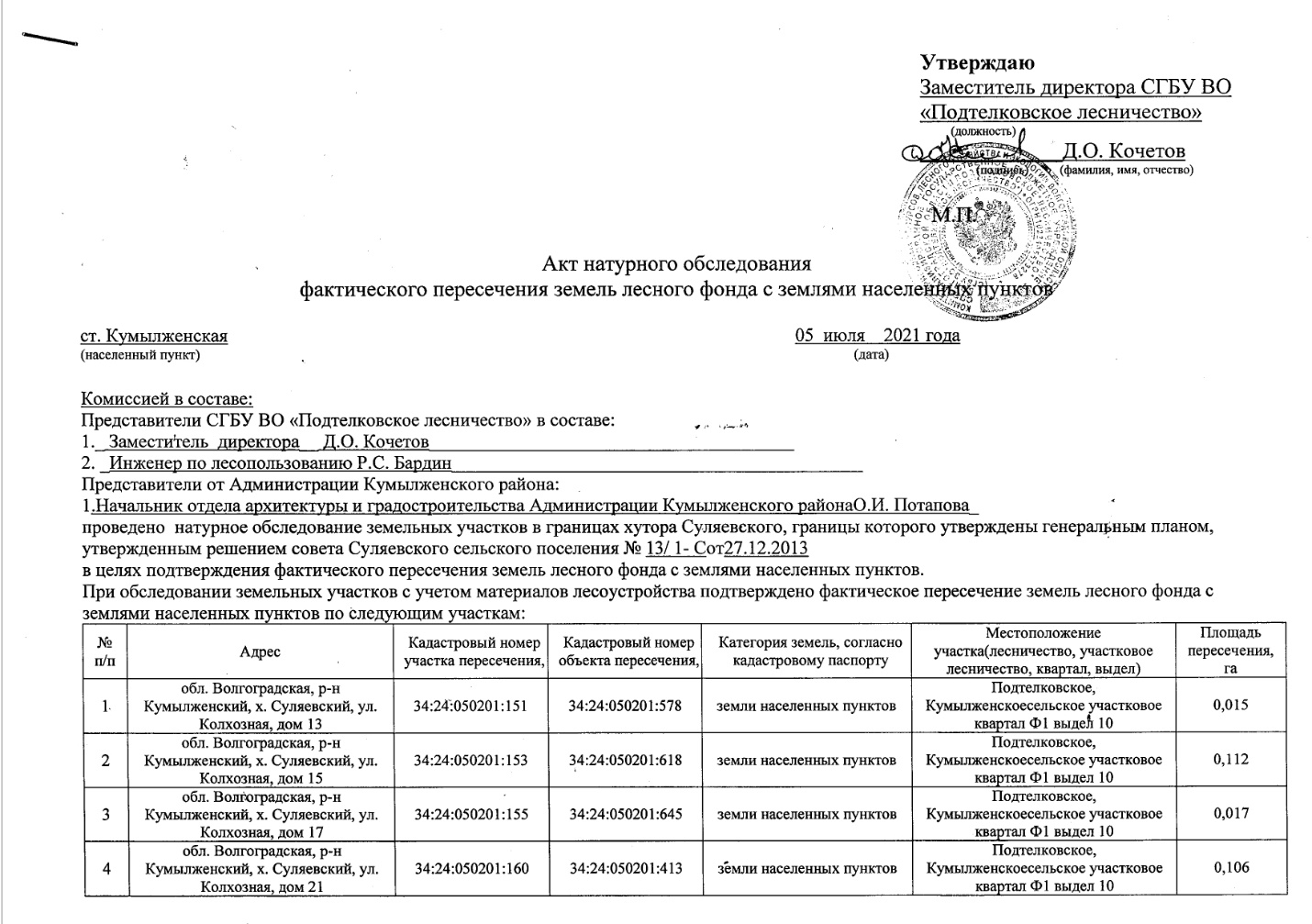 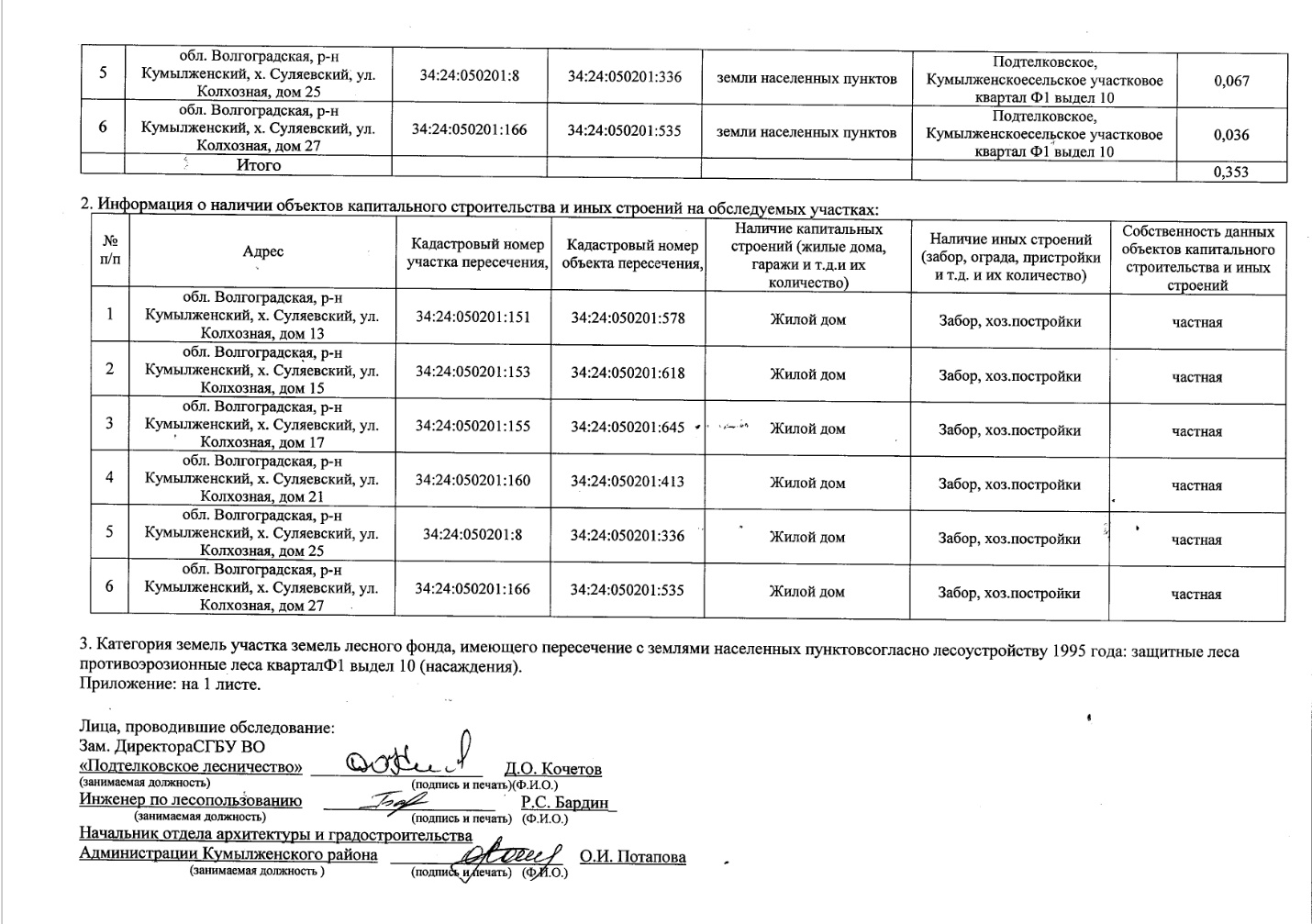 Приложение № 2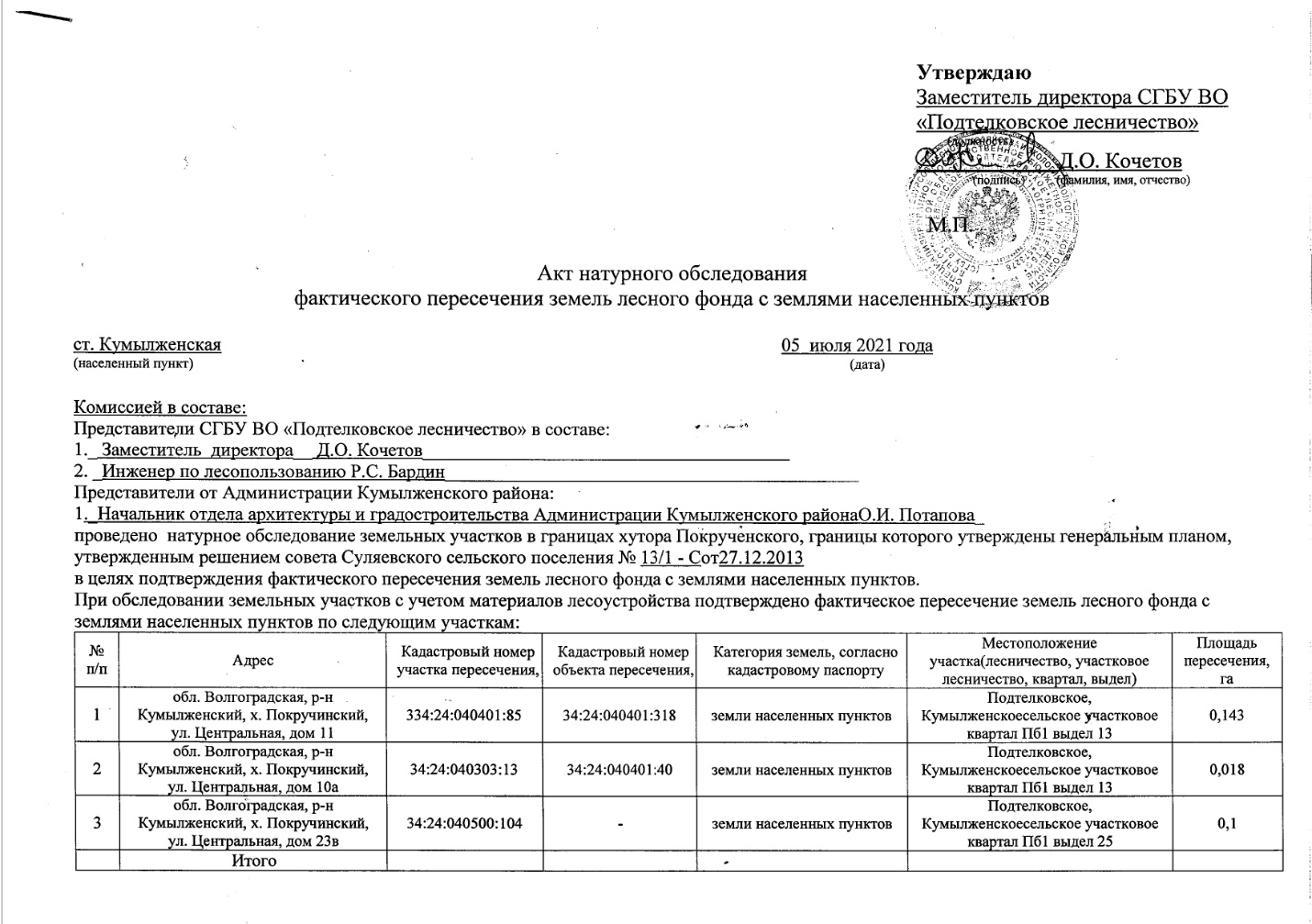 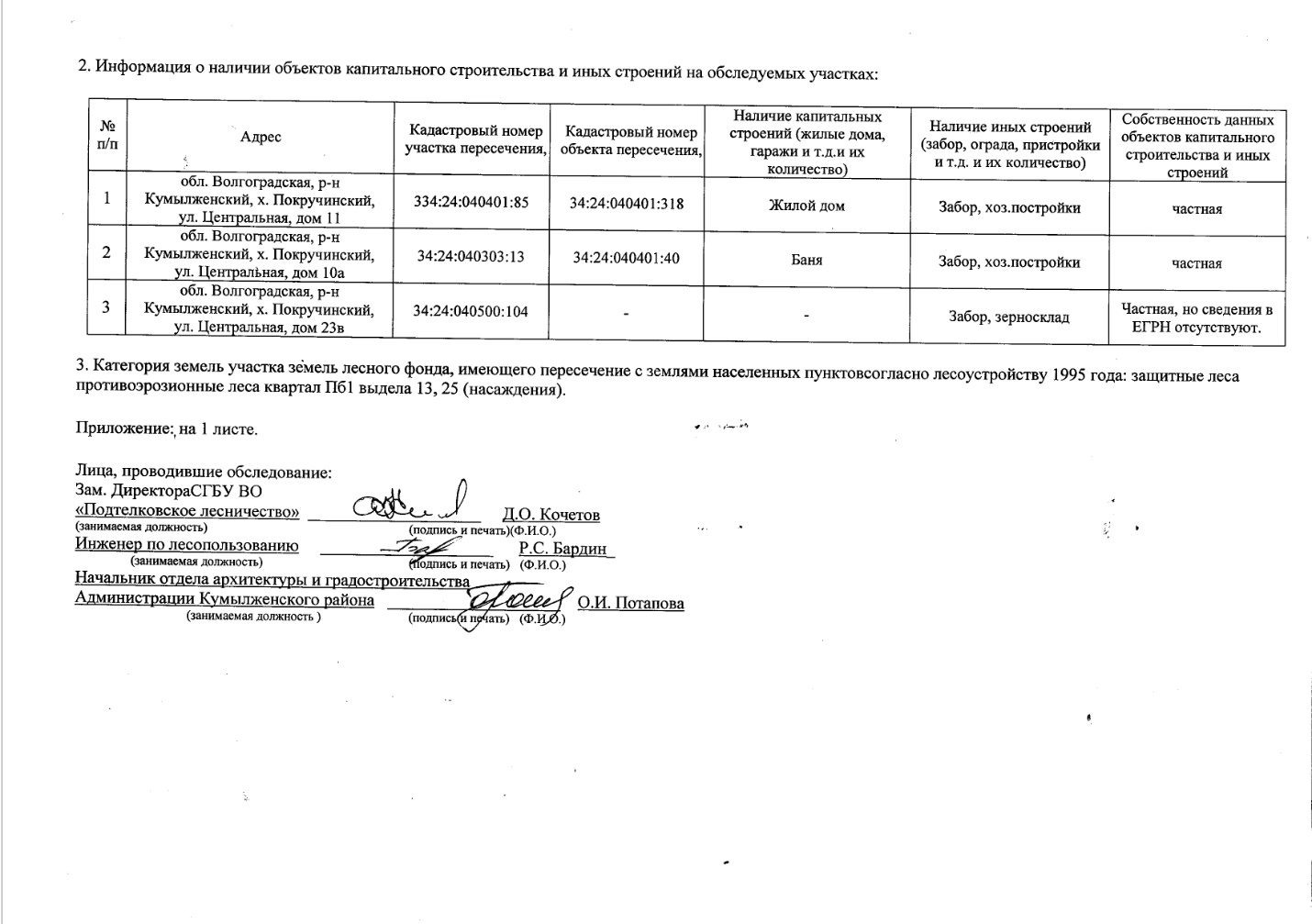 Приложение 3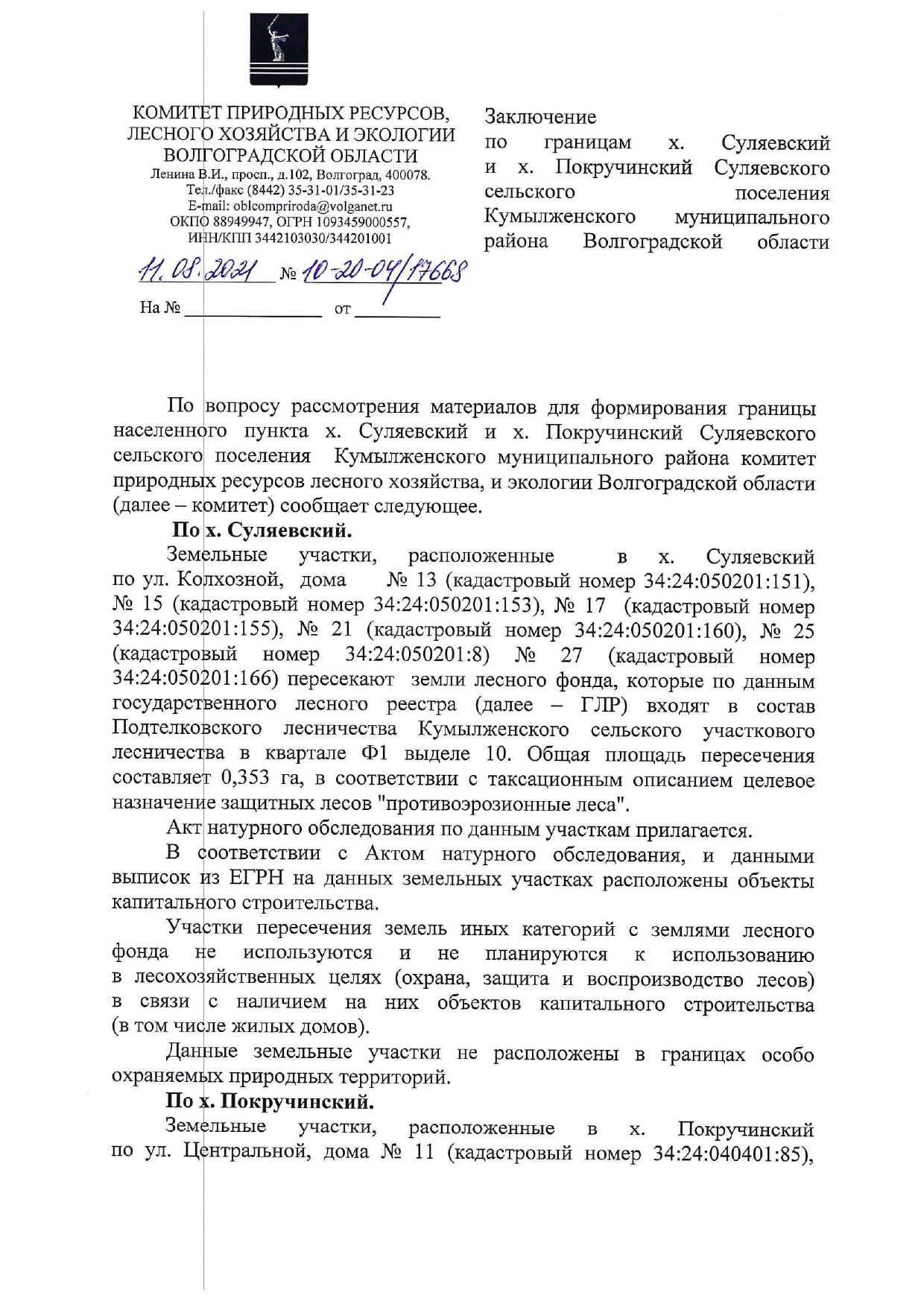 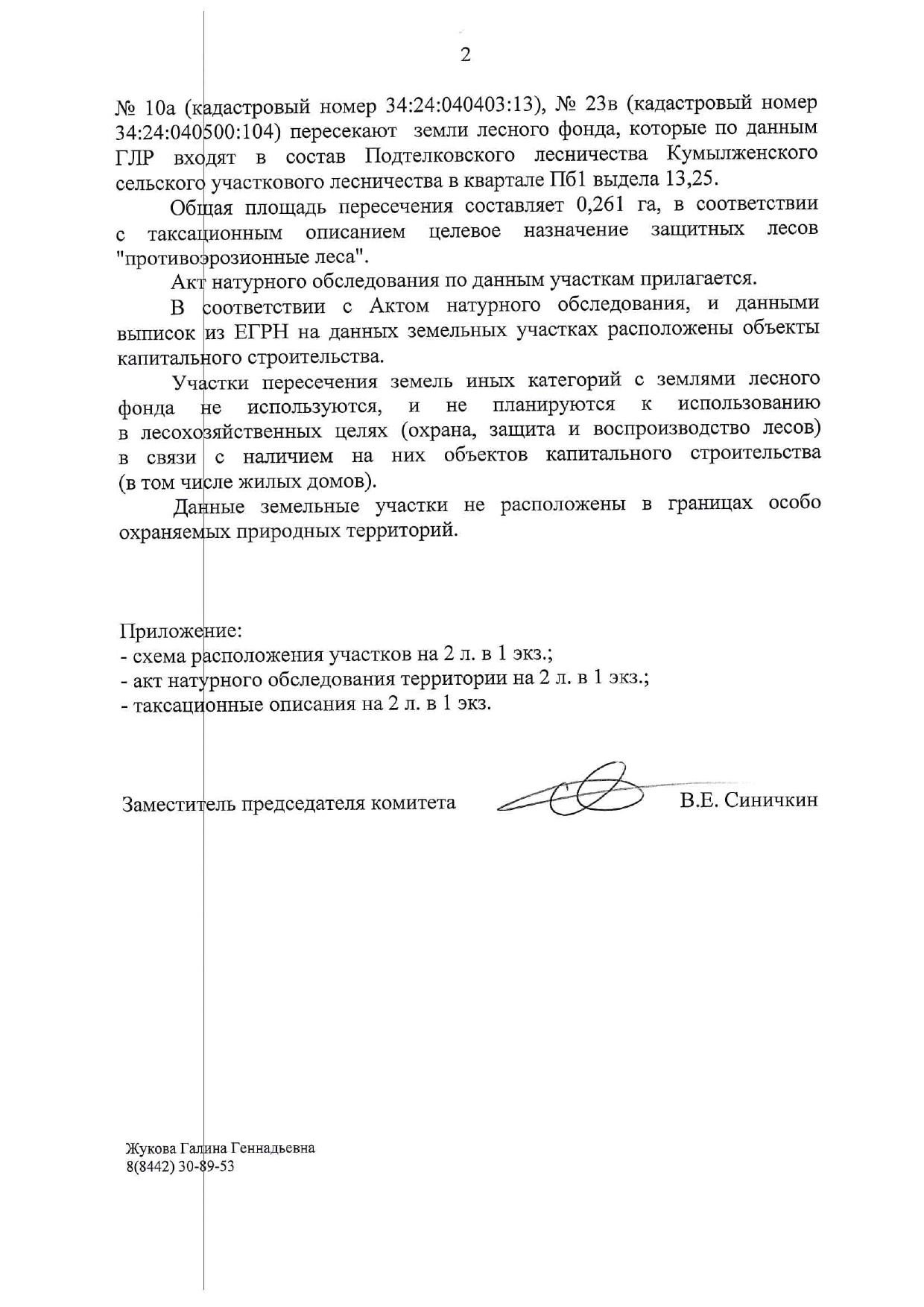 Приложение 4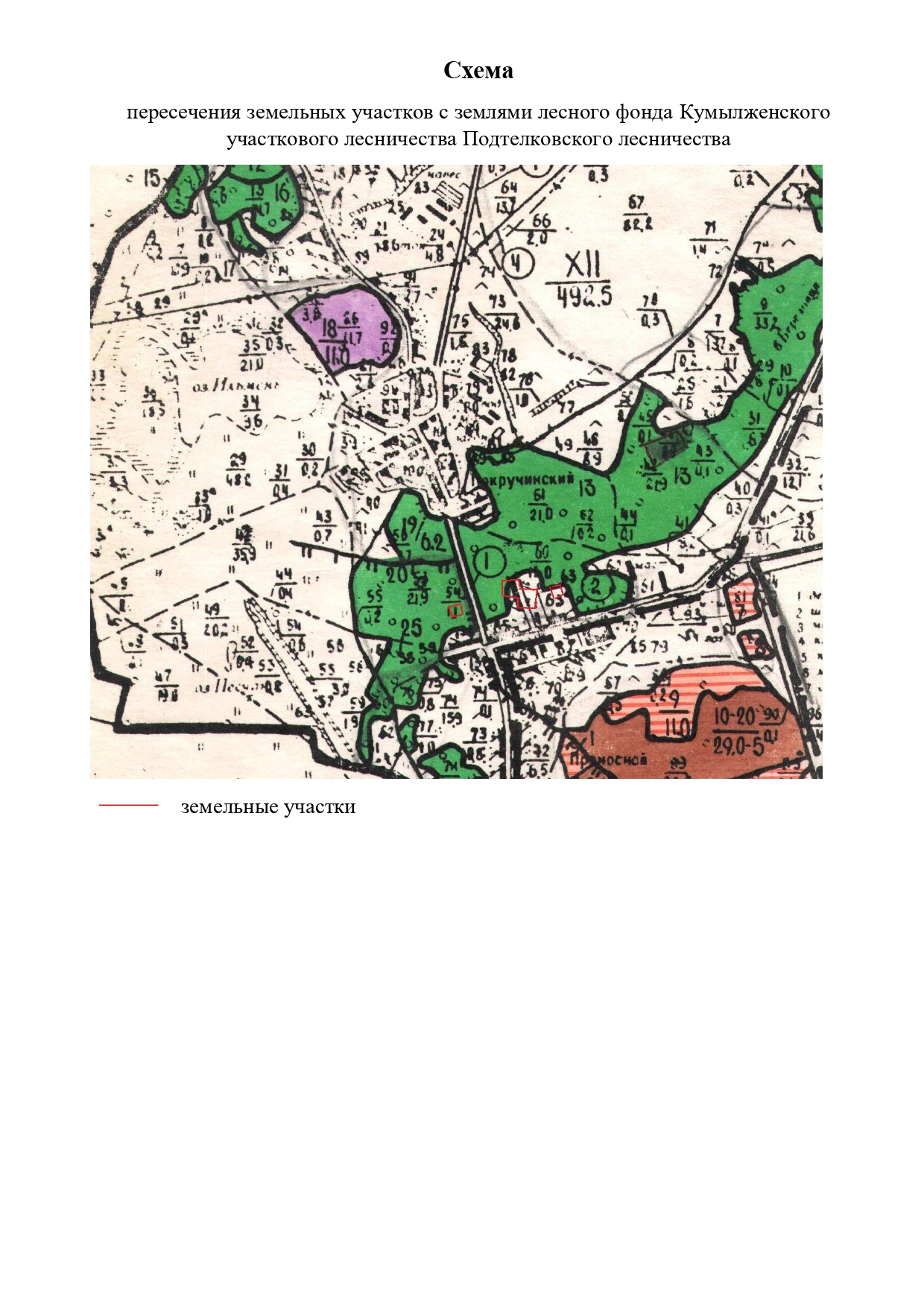 Приложение 5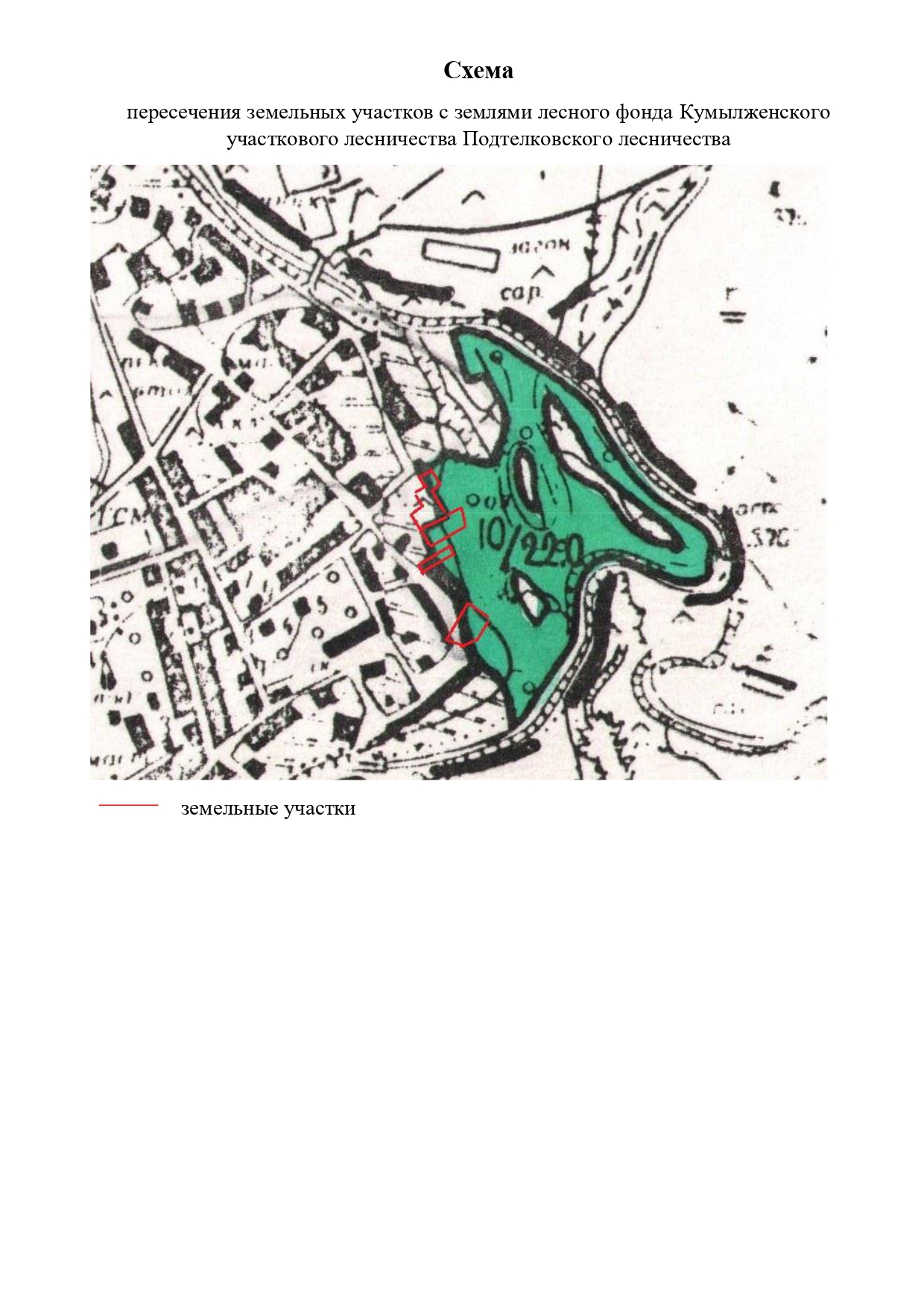 Карта границ поселения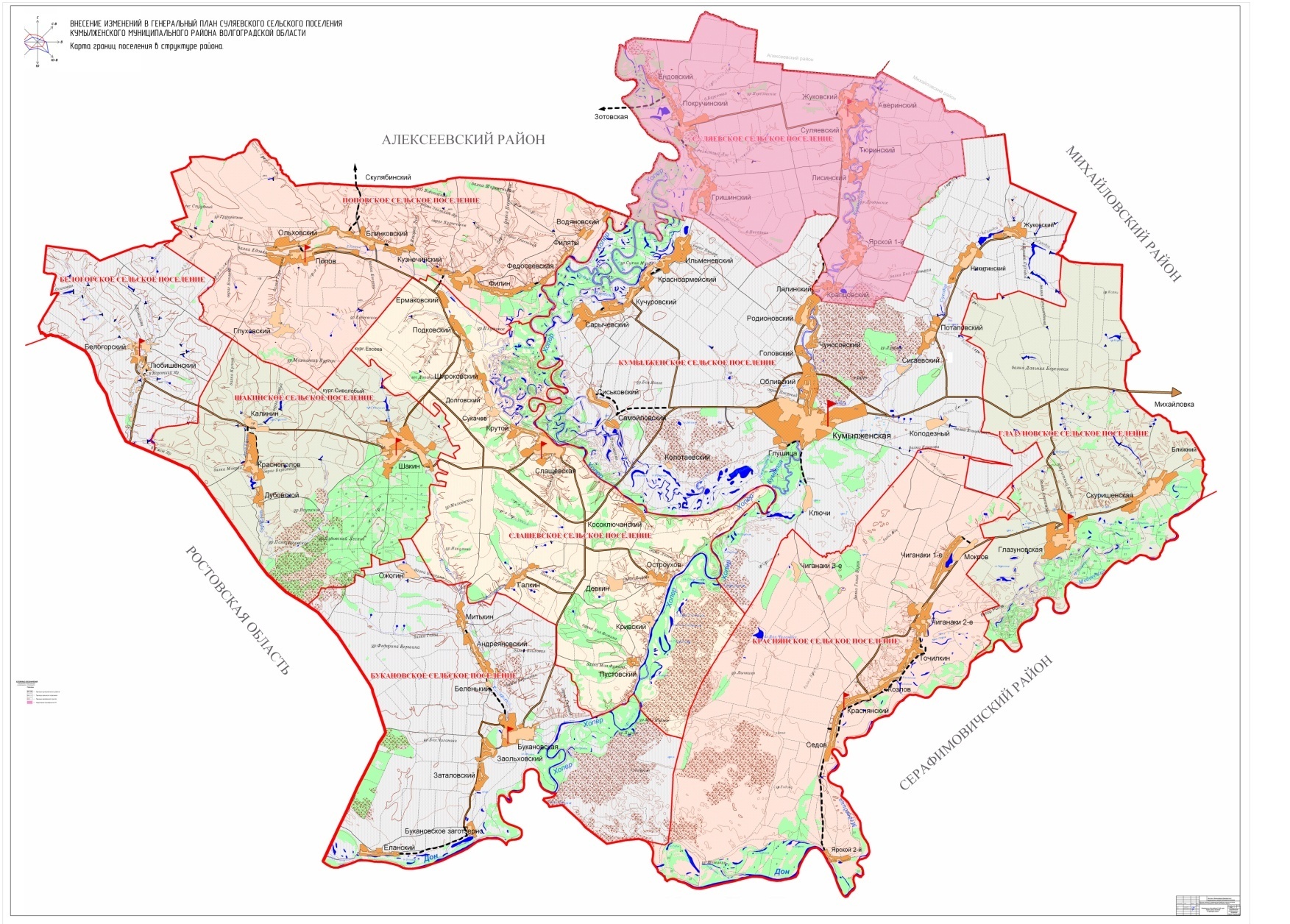 Карта границ существующих населенных пунктов,
входящих в состав поселения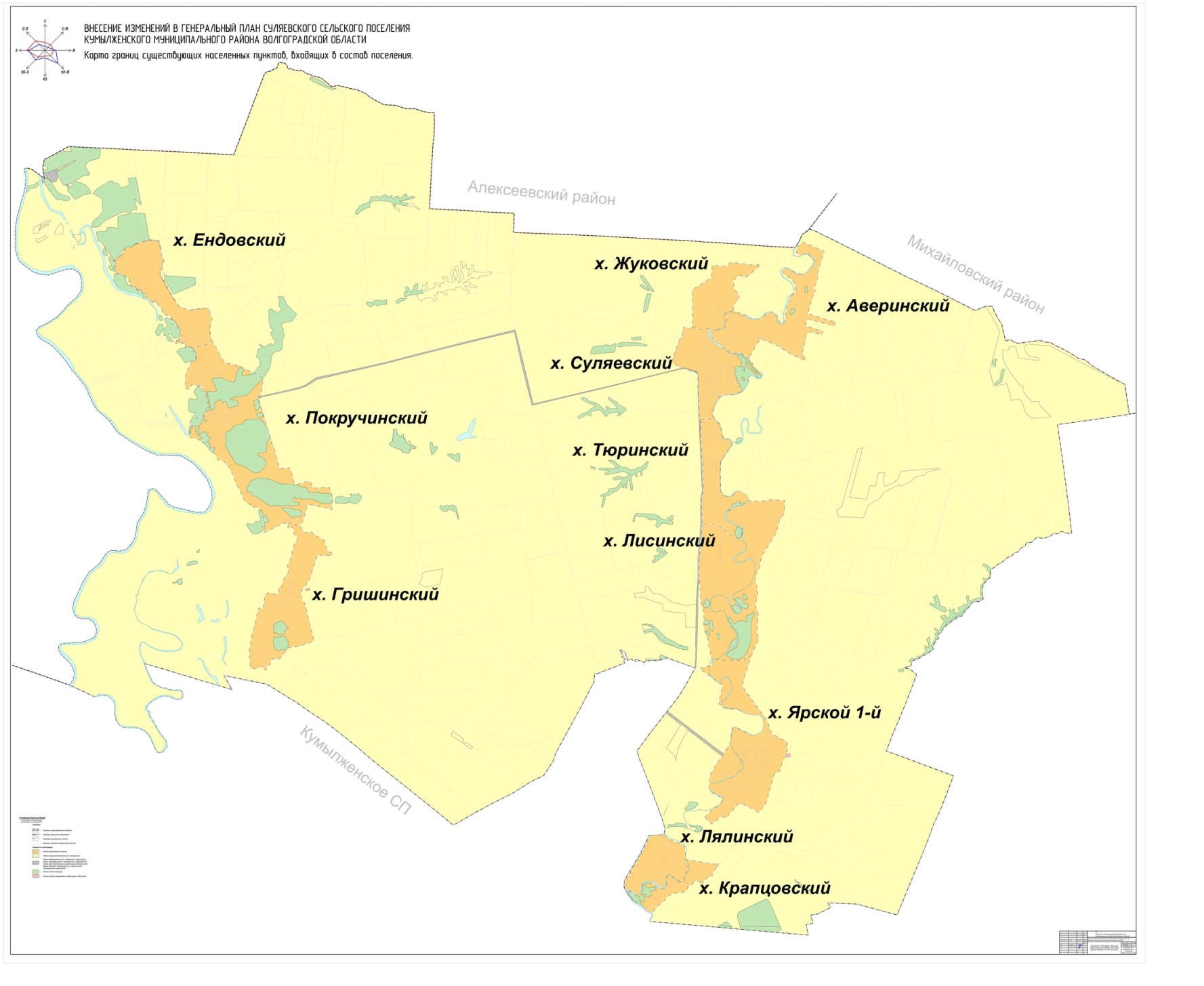 Карта современного использования территории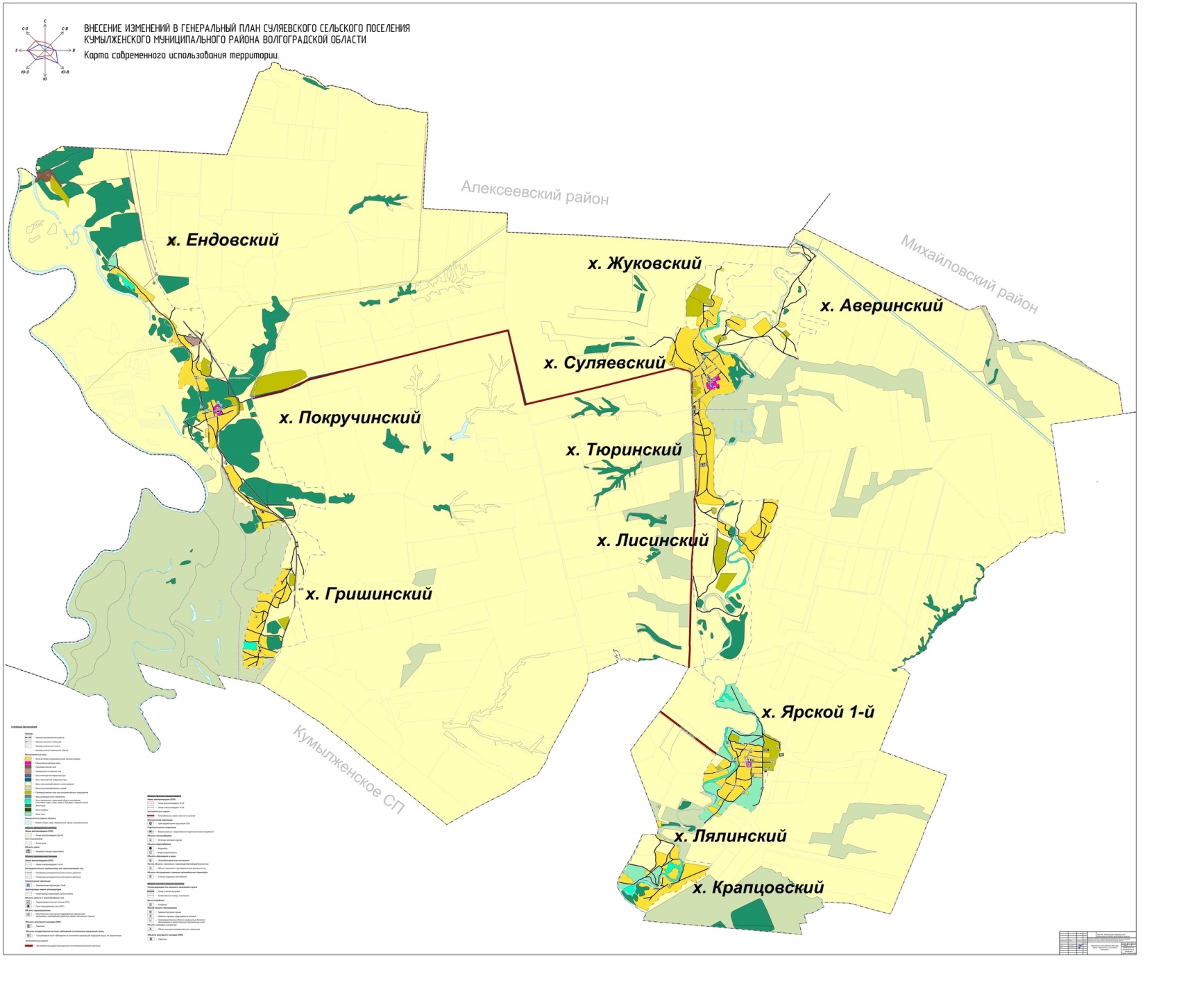 Карта зон с особыми условиями использования территории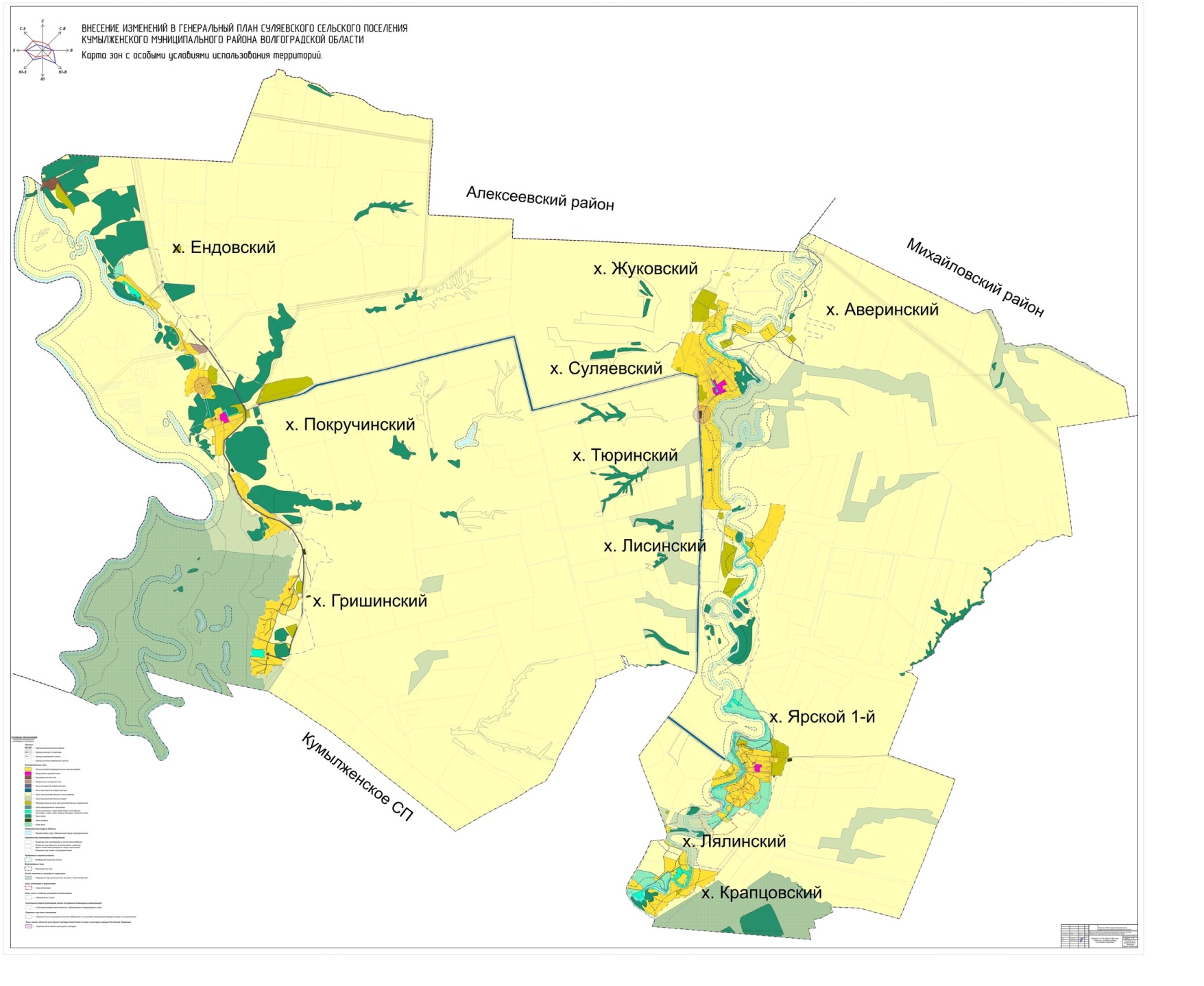 Карта территорий, подверженных риску возникновения чрезвычайных
ситуаций природного и техногенного характера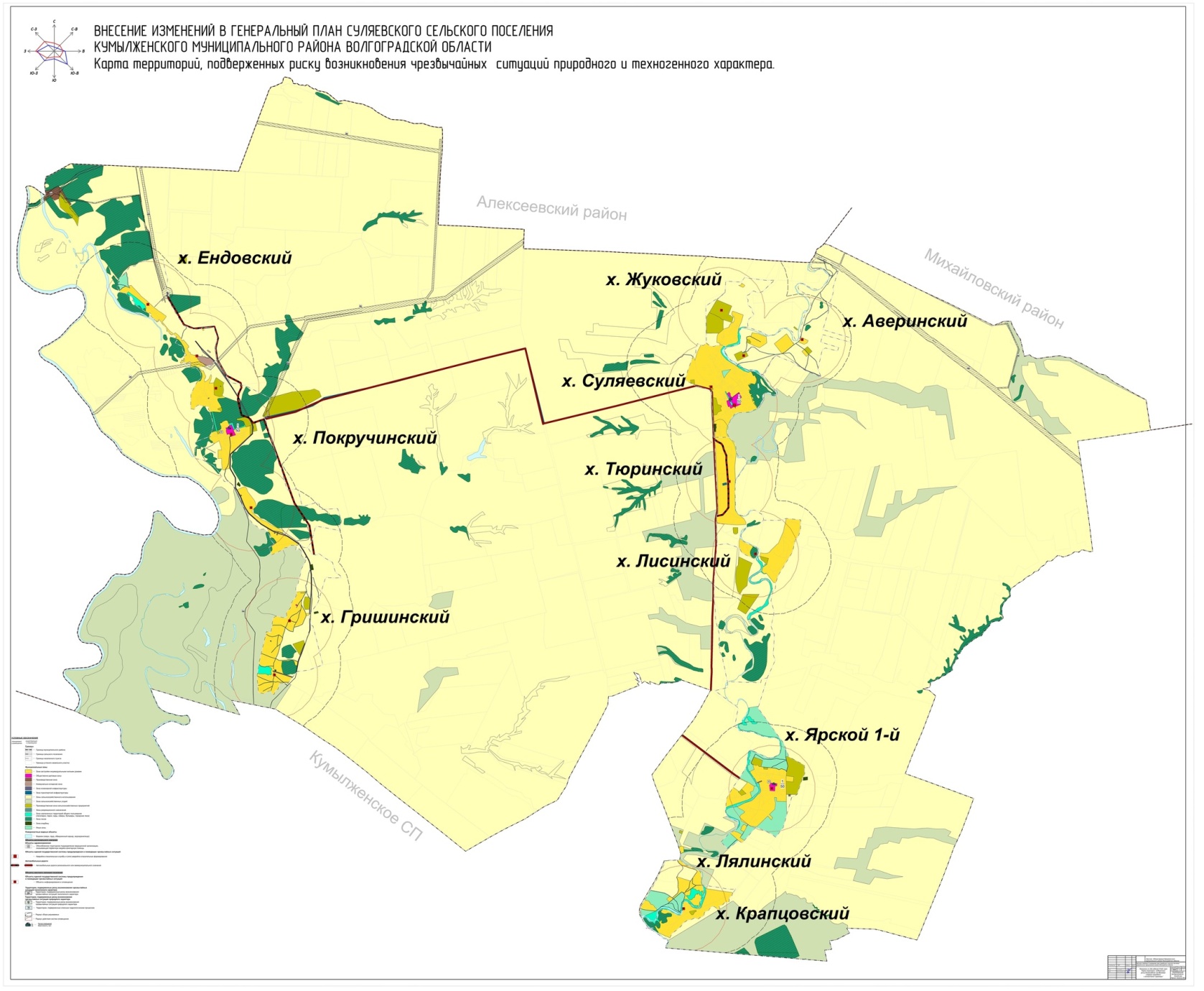 Карта границ лесничеств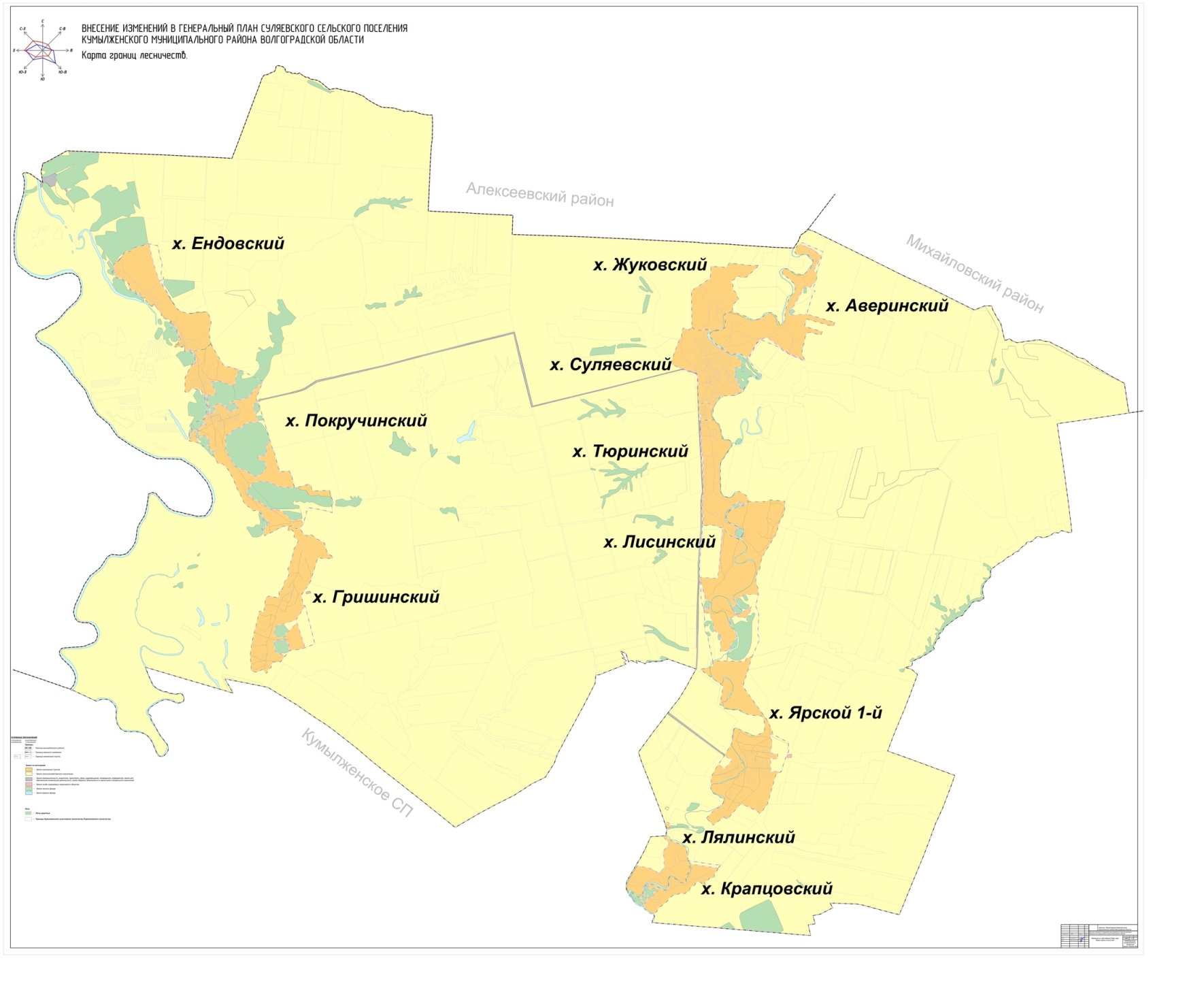 Номер объектаКод объектаВид объектаНазначение объектаНаименование объектаОсновные характеристики объектаМестоположениеПланируемые мероприятия по объектуХарактеристика зон с особыми условиями использования территорииРеквизиты документов территориального планирования602050205Размещение объектов информирования и оповещенияРазвитие бытового обслуживанияГромкоговорители16 ед.х Крапцовский;х. Ярской 1-й;х. Лисинский;х. Тюринский;х. Суляевский;х. Жуковский;х. Аверинский;х. Ендовский;х. Покручинский;х. Гришинский.Планируемый к размещениюНе устанавливаетсяСТП Кумылженского муниципального района№ в соответствии с приказом Минэкономразвития России № 10Наименование функциональной зоныПараметры функциональной зоны Площади функциональных зонПлощади функциональных зонПлощади функциональных зонПлощади функциональных зонПланируемые для размещения объекты федерального, регионального, местного значения (за исключением линейных объектов)№ в соответствии с приказом Минэкономразвития России № 10Наименование функциональной зоныПараметры функциональной зоны Исходный срок (2019 г.)Исходный срок (2019 г.)Расчетный срок (2039 г.)Расчетный срок (2039 г.)Планируемые для размещения объекты федерального, регионального, местного значения (за исключением линейных объектов)№ в соответствии с приказом Минэкономразвития России № 10Наименование функциональной зоныПараметры функциональной зоны га% к итогуга% к итогуПланируемые для размещения объекты федерального, регионального, местного значения (за исключением линейных объектов)Жилые зоныЖилые зоныЖилые зоны696,72,32852,72,84	индивидуальное жилищное строительство;Планируемые к размещению объекты:	Громкоговорители701010101Зона застройки индивидуальными жилыми домамиЖилые зоны предусмотрены в целях создания для населения удобной, здоровой и безопасной среды проживания.Территория жилой зоны предназначена для застройки жилыми зданиями, а также объектами культурно-бытового и иного назначения. Максимальная и средняя этажность застройки зоны – 3 этажа;Территории зеленых насаждений общего пользования,3%;696,72,32852,72,84	индивидуальное жилищное строительство;Планируемые к размещению объекты:	ГромкоговорителиОбщественно-деловые зоныОбщественно-деловые зоныОбщественно-деловые зоны13,40,0414,30,05Планируемые к размещению объекты:Опорный по ст.Суляевский.70101030Общественно-деловые зоныЗона предназначены для размещения объектов здравоохранения, культуры, торговли, общественного питания, бытового обслуживания, коммерческой деятельности, а также, административных, культовых зданий и иных зданий, строений и сооружений, стоянок автомобильного транспорта, центров деловой, финансовой, общественной активности.Максимальная и средняя этажность застройки зоны – 3 этажа;Территории зеленых насаждений общего пользования, 3 %;13,40,0414,30,05Планируемые к размещению объекты:Опорный по ст.Суляевский.Производственная зона, зона инженерной и транспортной инфраструктурПроизводственная зона, зона инженерной и транспортной инфраструктурПроизводственная зона, зона инженерной и транспортной инфраструктур125,80,42126,30,42Планируемые к размещению объекты:Громкоговорители.701010401Производственная зонаПроизводственная зона предназначена для преимущественного размещения предприятий, связанных с ними учреждений обслуживания, а также научно-производственных, коммунально-складских, транспортных объектов, инженерно-технических сооружений, санитарно-защитных зон,Территории зеленых насаждений общего пользования до 40 %;100,03100,03Планируемые к размещению объекты:Громкоговорители.701010402Коммунально-складская зонаКоммунально-складская зона предназначена для размещения групп предприятий и отдельных объектов, обеспечивающих потребности населения в складах, коммунальных и бытовых услугах, а также связанных с ними обслуживающих и вспомогательных учреждений.5,70,025,70,02Планируемые к размещению объекты:Громкоговорители.701010404Зона инженерной инфраструктурыЗона инженерной инфраструктуры определена для размещения сооружений и коммуникаций энергообеспечения, газоснабжения, водоснабжения, для размещения объектов связи. В зону инженерной инфраструктуры включаются территории, необходимые для технического обслуживания и охраны объектов, сооружений и коммуникаций зоны.19,70,0720,20,07Планируемые к размещению объекты:Громкоговорители.701010405Зона транспортной инфраструктурыЗона транспортной инфраструктуры включают в себя земельные участки для размещения различного рода путей сообщения и сооружений, используемых для перевозки людей или грузов либо передачи веществ, для размещения объектов транспортной инфраструктуры, в том числе сооружений и коммуникаций автомобильного и трубопроводного транспорта.90,40,390,40,3Планируемые к размещению объекты:Громкоговорители.Сельскохозяйственные зоныСельскохозяйственные зоныСельскохозяйственные зоны27878,193,0427806,292,8-701010501Зона сельскохозяйственных угодийЗона сельскохозяйственных угодий включает в себя — пашни, сенокосы, пастбища, залежи, земли, занятые многолетними насаждениями (садами, виноградниками и другими).17505,8417505,84-701010500Зона сельскохозяйственного использованияВ зонах сельскохозяйственного использования ограничивается изъятие всех видов сельскохозяйственных земель в целях, не связанных с развитием профилирующих отраслей. В данных зонах максимально ограничиваются все виды производственной деятельности, отрицательно влияющие на условия развития основных отраслей сельского хозяйства.25929,686,5425857,786,3-701010503Производственная зона сельскохозяйственных предприятийПроизводственная зона сельского населенного пункта – это часть его территории, на которой размещают постройки и сооружения производственного назначения данного сельскохозяйственного предприятия198,50,66198,50,66-Зоны рекреационного назначенияЗоны рекреационного назначенияЗоны рекреационного назначения1161,53,881161,53,88-701010600Зона рекреационного назначенияРекреационные зоны сельского поселения формируются: на землях общего пользования; на землях особо охраняемых природных территорий; на землях историко-культурного назначения; на землях лесного фонда и землях иных категорий, на которых расположены защитные леса. При формировании рекреационных зон необходимо соблюдать соразмерность застроенных территорий и открытых незастроенных пространств, а также обеспечивать удобный доступ к рекреационным зонам для населения.9,20,03410,14-701010601Зона озелененных территорий общего пользования (лесопарки, парки, сады, скверы, бульвары, городские леса)Рекреационные зоны сельского поселения формируются: на землях общего пользования; на землях особо охраняемых природных территорий; на землях историко-культурного назначения; на землях лесного фонда и землях иных категорий, на которых расположены защитные леса. При формировании рекреационных зон необходимо соблюдать соразмерность застроенных территорий и открытых незастроенных пространств, а также обеспечивать удобный доступ к рекреационным зонам для населения.1150,381150,38-701010605Зона лесовРекреационные зоны сельского поселения формируются: на землях общего пользования; на землях особо охраняемых природных территорий; на землях историко-культурного назначения; на землях лесного фонда и землях иных категорий, на которых расположены защитные леса. При формировании рекреационных зон необходимо соблюдать соразмерность застроенных территорий и открытых незастроенных пространств, а также обеспечивать удобный доступ к рекреационным зонам для населения.1037,33,461037,33,46-Зона специального назначенияЗона специального назначенияЗона специального назначения30,0130,01–701010701Зона кладбищРазмеры земельного участка для кладбищ – по заданию на проектирование, но не более 40 га.Территории зеленых насаждений общего пользования, 60%;30,0130,01–701011000Иные зоны-85,50,29--ИТОГОИТОГО–2996410029964100–№ п/пНаименование программы Нормативно-правовой акт1Развитие систем коммунальной инфраструктуры Кумылженского муниципального района на 2017-2020 годыПостановление АдминистрацииКумылженского муниципальногорайона Волгоградской области от 17.11.2017 г. № 7392Приоритетные направления молодежной политики на территории Кумыженского муниципального района на 2018-2020 годыПостановление АдминистрацииКумылженского муниципальногорайона Волгоградской области от 11.09.2017г. № 5813«Устойчивое развитие сельских территорий» в Кумылженском муниципальном районе на 2014-2020 годыПостановление АдминистрацииКумылженского муниципальногорайона Волгоградской области от 16.09.2014г. № 599№ п/пНаименование программы Нормативно-правовой акт1Программа социально-экономического развития Суляевского СП на 2019-2021 г.Постановление Администрации Суляевского СП Кумылженского муниципальногорайона Волгоградской области № 95 от 13.11.2018 г.Населенные пункты2014 год2015 год2016 год2017 год2018 годВсего по Суляевскому СП19731969198619451936ПредприятиеАдресВид деятельности / производимой продукцииЧисленность работников, чел.ИП глава КФХ Близинская М. Н.х. ПокручинскийРастениеводство2ИП глава КФХ Бузмаков А.А.х. Ярской 1-йРазведение овец и коз1ИП глава КФХ Донсков В.В.х. ТюринскийВыращивание зерновых и масленых культур1ИП глава КФХ Евлантьев А.В.х. Ярской 1-йх. Покручинский1ИП глава КФХ Евлантьев Р.А. х. Ярской 1-йРастениеводство3ИП глава КФХ Епифанов А. А.х. КрапцовскийРазведение крупного рогатого скота2ИП глава КФХ Зоткин С.М.х. ПокручинскийРастениеводство3ИП глава КФХ Писаревх. ПокручинскийРастениеводство1ИП глава КФХ Фофиловх. ЛисинскийРастениеводство1ИП глава КФХ Холинх. ПокручинскийРастениеводство2ООО «Аверинское»х. СуляевскийВыращивание зерновых и зернобобовых культур11ООО «ЛАРУС-АГРО»х. ПокручинскийВыращивание грибов и трюфелей-ООО «Луч» х. СуляевскийВыращивание зерновых и зернобобовых культур3ООО «Сангар»х. СуляевскийВыращивание зерновых и зернобобовых культур1ООО «Хопер-Агро»х. СуляевскийРастениеводство73СПК «Сеимов и К»х. ПокручинскийВыращивание зерновых и зернобобовых культур4Наименование объектаАдресОбщая характеристикаМощность объекта с указанием единиц измеренияЗначение объектаОбъекты образованияОбъекты образованияОбъекты образованияОбъекты образованияОбъекты образованияМКОУ Суляевская СШ им. Федотова В.П.х. СуляевскийКоличество:74 человекаВместимость - 380Объект местного значения муниципального районаФилиал МКОУ Суляевская СШ им. Федотова В.П.х. ПокручинскийКоличество обучающихся:57 человекВместимость - 320Объект местного значения муниципального районаЯрская ООШх. Ярской 1-й,ул. Центральная, д. 7аКоличество обучающихся: 29 человекВместимость 84Объект местного значения муниципального районаОбъекты культурыОбъекты культурыОбъекты культурыОбъекты культурыОбъекты культурыМКУК «Суляевский ЦК и БО»х. СуляевскийОрганизация культурного досуга, проведение зрелищных мероприятийВместимость - 200Объект местного значения муниципального районаМКУК «Суляевский ЦК и БО»х. ПокручинскийОрганизация культурного досуга, проведение зрелищных мероприятийВместимость - 200Объект местного значения муниципального районаМКУК «Суляевский ЦК и БО»х. ГришинскийОрганизация культурного досуга, проведение зрелищных мероприятийВместимость - 100Объект местного значения муниципального районаМКУК «Суляевский ЦК и БО»х. Ярской 1-йОрганизация культурного досуга, проведение зрелищных мероприятийВместимость - 200Объект местного значения муниципального районаУчреждения здравоохраненияУчреждения здравоохраненияУчреждения здравоохраненияУчреждения здравоохраненияУчреждения здравоохраненияСуляевскаяучастковая больницах. Суляевскийул. 70 лет Октября, дом №5Медицинская помощь, диспансеризация17Объект местного значения муниципального районаФАПх. Покручинский ул. Центральная, дом №17Медицинская помощь, диспансеризация491Объект местного значения муниципального районаФАПх. Гришинскийул. Луговая, дом №21Медицинская помощь, диспансеризация117Объект местного значения муниципального районаФАПх. Ярской 1,ул. Центральная, дом № 4аМедицинская помощь, диспансеризация403Объект местного значения муниципального районаНаименование объектаАдресОбщая характеристикаМощность объекта с указанием единиц измеренияРасчетные показатели НГП Суляевского СПРасчетные показатели НГП Суляевского СПВывод о необходимости размещения объектов местного значения городского поселенияНаименование объектаАдресОбщая характеристикаМощность объекта с указанием единиц измеренияминимальной обеспеченностимаксимальной территориальной доступностиВывод о необходимости размещения объектов местного значения городского поселенияОбъекты спорта и физической культурыОбъекты спорта и физической культурыОбъекты спорта и физической культурыОбъекты спорта и физической культурыОбъекты спорта и физической культурыОбъекты спорта и физической культурыОбъекты спорта и физической культурыСпортивные сооруженияСуляевское СПспортКоличество объектов – 2 ед.1 на 1000 чел. Пешеходная доступность 500 мРазмещение не требуетсяОбъекты торговлиОбъекты торговлиОбъекты торговлиОбъекты торговлиОбъекты торговлиОбъекты торговлиОбъекты торговлиМагазин х. Суляевский ул. Майская 2 Магазин продовольственных товаровПлощадь 24 кв.м-Пешеходная доступность 800 мРазмещение не требуетсяКоронах. Суляевский ул. 70 Лет Октября 9аМагазин продовольственных товаровПлощадь 46 кв.м-Пешеходная доступность 800 мРазмещение не требуетсяЯнтарьх. Ярской 1-й ул. Центральная 9Магазин продовольственных товаровПлощадь 26 кв.м-Пешеходная доступность 800 мРазмещение не требуетсяКристаллх. Покручинский ул. Центральная 9а Магазин смешанных товаровПлощадь 35 кв.м-Пешеходная доступность 800 мРазмещение не требуетсяИдентификационный номерНаименование направленияЗначение18 ОП МЗ 18Н-65автомобильная дорога "Кумылженская - Суляевский -Покручинский"межмуниципальное18 ОП МЗ 18Н-65-1подъезд от автомобильной дороги "Кумылженская - Суляевский - Покручинский" к х. Ярской 1-ймежмуниципальноеНаименование населенного пункта/ МОГРПШГРПКол-во ГРСх. Суляевский10-1х. Покручинский6-1х. Гришинский4-1х. Ендовский1-1х. Ярской 1-й2-1х. Крапцовский1211х. Лялинский--1х. Аверинский--1х. Жуковский--1х. Лисинский--1х. Тюринский--1Наименование населенного пункта/ МОКол-во трансформаторных подстанцийх. Суляевский11х. Покручинский2х. Гришинский4х. Ендовский3х. Ярской 1-й6х. Крапцовский1х. Лялинский1х. Аверинский1х. Жуковский1х. Лисинский1х. Тюринский2№ п/пВид объектаНаименование памятникаМестонахождение памятникаПамятники историиПамятники историиПамятники историиПамятники истории1Братская могилаБратская могила советских воинов, погибших в период Сталинградской битвых. Суляевский2Братская могилаБратская могила советских воинов, погибших в период Сталинградской битвых. ПокручинскийНазвание АдресПлощадь, гаСанитарно-защитная зонаКладбищех. Ярской 1-й0,7750 мКладбищех. Тюринский, за домами 2, 4 на ул. Набережная1,050 мКладбищех. Покручинский0,0250 мКладбищех. Покручинский0,4750 мКладбищех. Гришинский0,1450 мКладбищех. Гришинский0,0450 мКладбищех. Гришинский0,450 мНомер на картеВид объектаНазначение объектаНаименование объектаМестоположение2-19Объекты в области предупреждения ЧС Силы и средства ликвидации ЧСОпорный постКумылженский муниципальный район, х.Суляевский1-206Объекты транспортаразвитие автомобильных дорог регионального или межмуниципального значенияСтроительство автомобильной дороги "Подъезд от автомобильной дороги "Кумылженская – Суляевский – Покручинский" к х.Гришинский в Кумылженском муниципальном районе Волгоградской областиКумылженский муниципальный район1-207Объекты транспортаразвитие автомобильных дорог регионального или межмуниципального значенияСтроительство автомобильной дороги "Подъезд от авто-мобильной дороги "Кумылженская – Суляевский – Покручинский" к х.Ендовский в Кумылженском муниципальном районе Волгоградской областиКумылженский муниципальный район1-208Объекты транспортаразвитие автомобильных дорог регионального или межмуниципального значенияСтроительство автомобильной дороги "Подъезд от автомобильной дороги "Кумылженская – Суляевский – Покручинский" к х.Тюринский в Кумылженском муниципальном районе Волгоградской областиКумылженский муниципальный районНаименование населенного пункта/ МОКол-во трансформаторных подстанцийх. Суляевский11х. Покручинский2х. Гришинский4х. Ендовский3х. Ярской 1-й6х. Крапцовский1х. Лялинский1х. Аверинский1х. Жуковский1х. Лисинский1х. Тюринский2Наименование населенного пункта/ МОГРПШГРПКол-во ГРСх. Суляевский10-1х. Покручинский6-1х. Гришинский4-1х. Ендовский1-1х. Ярской 1-й2-1х. Крапцовский1211х. Лялинский--1х. Аверинский--1х. Жуковский--1х. Лисинский1х. Тюринский1ПараметрыЗначенияАвтоцистерна с пропаном, грузоподъемностью 8т.Автоцистерна с пропаном, грузоподъемностью 8т.Масса вещества, участвующего в образовании облака ТВС, кг8000Коэффициент участия газа во взрыве1,0Разрушение зданий и сооружений на расстоянии от эпицентра взрыва, мРазрушение зданий и сооружений на расстоянии от эпицентра взрыва, мполные (>100 кПа)<85,6сильные (100÷40 кПа)85,6÷210,5средние (40÷20 кПа)210,5÷432,7слабые (20÷10 кПа)432,7÷815,4расстекление (5 кПа)>815,4Степень травмирования людей на расстоянии от эпицентра взрыва, мСтепень травмирования людей на расстоянии от эпицентра взрыва, млетальная (>100 кПа)<85,6тяжелая (100÷60 кПа)85,6÷165,4средняя (60÷40 кПа)165,4÷210,5легкая (40÷20 кПа)210,5÷432,7Огненный шарОгненный шарМасса вещества, участвующего в образовании огненного шара, кг4800Коэффициент участия газа в огненном шаре0,6Диаметр огненного шара, м85,2Время существования огненного шара, с12,0Степень поражения людей на расстоянии от центра огненного шара, мСтепень поражения людей на расстоянии от центра огненного шара, можог III степени (320 кДж/м2)20,0ожог II степени (220 кДж/м2)47,4ожог I степени (120 кДж/м2)64,2болевой порог (20-60кДж/м2)108,4ПараметрыЗначенияАвтоцистерна с бензином, грузоподъемностью 8т.Автоцистерна с бензином, грузоподъемностью 8т.Масса вещества, участвующего в образовании облака ТВС, кг6400Коэффициент участия во взрыве0,8Разрушение зданий и сооружений на расстоянии от эпицентра взрыва, мРазрушение зданий и сооружений на расстоянии от эпицентра взрыва, мполные (>100 кПа)<65,4сильные (100÷40 кПа)65,4-110,0средние (40÷20 кПа)110,0-450,0слабые (20÷10 кПа)450,0-687,7расстекление (5 кПа)>687,7Степень травмирования людей на расстоянии от эпицентра взрыва, мСтепень травмирования людей на расстоянии от эпицентра взрыва, млетальная (>100 кПа)<65,4тяжелая (100÷60 кПа)65,4-88,5средняя (60÷40 кПа)88,5-110,0легкая (40÷20 кПа)110,0-450,0Пожар проливаПожар проливаМасса вещества в аварийном проливе, кг6400Коэффициент участия в пожаре0,8Максимальная площадь пожара (свободное разлитие),м2175,4Эффективный диаметр пролива, м15Высота пламени, м4,8Степень поражения людей на расстоянии от фронта пламени, мСтепень поражения людей на расстоянии от фронта пламени, можог III степени (320 кДж/м2)22,5ожог II степени (220 кДж/м2)37,6ожог I степени (120 кДж/м2)57,6болевой порог (20-60кДж/м2)92,2№ п/пКадастровый номер земельного участкаПлощадь земельного участка, гаКатегория земель до переводаКатегория земель после переводаЦель планируемого использования земельного участкаИСКЛЮЧЕНИЕ ИЗ ГРАНИЦ НАСЕЛЕННЫХ ПУНКТОВ:ИСКЛЮЧЕНИЕ ИЗ ГРАНИЦ НАСЕЛЕННЫХ ПУНКТОВ:ИСКЛЮЧЕНИЕ ИЗ ГРАНИЦ НАСЕЛЕННЫХ ПУНКТОВ:ИСКЛЮЧЕНИЕ ИЗ ГРАНИЦ НАСЕЛЕННЫХ ПУНКТОВ:ИСКЛЮЧЕНИЕ ИЗ ГРАНИЦ НАСЕЛЕННЫХ ПУНКТОВ:ИСКЛЮЧЕНИЕ ИЗ ГРАНИЦ НАСЕЛЕННЫХ ПУНКТОВ:х. Аверинскийх. Аверинскийх. Аверинскийх. Аверинскийх. Аверинскийх. Аверинский1Часть кадастрового квартала 34:24:0502052,05Земли населенных пунктовЗемли лесного фондаЗащитные леса Подтелковского лесничества Кумылженского сельского участкового лесничестваКвартал2Выдел 4 и 5 (колхоз им.Фрунзе)2Часть кадастрового квартала 34:24:050205(в том числе 34:24:000000:159, 34:24:000000:314)14,4 Земли населенных пунктовЗемли промышленности, энергетики, транспорта, связи, радиовещания, телевидения, информатики, земли для обеспечения космической деятельности, земли обороны, безопасности и земли иного специального назначенияПодмагистральный газопровод3Часть кадастрового квартала 34:24:050205(в том числе часть ЗУ 34:24:000000:1021)14,4 Земли населенных пунктовЗемли сельскохозяйственного назначенияДля сельскохозяйственного производствах. Суляевскийх. Суляевскийх. Суляевскийх. Суляевскийх. Суляевскийх. Суляевский4Часть кадастрового квартала 34:24:05020119,3Земли населенных пунктовЗемли лесного фондаЗащитные леса Подтелковского лесничества Кумылженского сельского участкового лесничестваКвартал1Выдел 10(колхоз им.Фрунзе)5Часть кадастрового квартала 34:24:05020111,0Земли населенных пунктовЗемли населенных пунктовЗа счет уточнения границы между х.Тюринский и х.Суляевскийх. Тюринскийх. Тюринскийх. Тюринскийх. Тюринскийх. Тюринскийх. Тюринский6Часть кадастрового квартала 34:24:0502075,7Земли населенных пунктовЗемли лесного фондаЗащитные леса Подтелковского лесничества Кумылженского сельского участкового лесничестваКвартал1Выдел 19 и 20(колхоз им.Фрунзе)7Земельный участок 34:24:000000:326(ЗУ 34:24:050201:299,34:24:050207:72,34:24:050207:71,34:24:050207:70,34:24:050207:69)0,0045Земли населенных пунктовЗемли промышленности, энергетики, транспорта, связи, радиовещания, телевидения, информатики, земли для обеспечения космической деятельности, земли обороны, безопасности и земли иного специального назначенияПод газопровод высокого давления8Часть кадастровых кварталов 34:24:050207,34:24:0502010,7Земли населенных пунктовЗемли сельскохозяйственного назначенияДля сельскохозяйственного производствах. Лисинскийх. Лисинскийх. Лисинскийх. Лисинскийх. Лисинскийх. Лисинский9Часть кадастрового квартала 34:24:050208(Земельный участок 34:24:000000:326 (ЗУ 34:24:050208:10,34:24:050208:11))0,0018Земли населенных пунктовЗемли промышленности, энергетики, транспорта, связи, радиовещания, телевидения, информатики, земли для обеспечения космической деятельности, земли обороны, безопасности и земли иного специального назначенияПод газопровод высокого давления10Земельные участки 34:24:000000:1857,34:24:050208:12510,410,4Земли населенных пунктовЗемли сельскохозяйственного назначенияДля сельскохозяйственного производства11Часть кадастрового квартала 34:24:050208140,9Земли населенных пунктовЗемли сельскохозяйственного назначенияДля сельскохозяйственного производства12Часть кадастрового квартала 34:24:05020851,6Земли населенных пунктовЗемли лесного фондаЗащитные леса Подтелковского лесничества Кумылженского сельского участкового лесничестваКвартал1Выдел 34-37,Квартал 2 Выдел 29,32,33,38(колхоз им.Фрунзе)х. Ярской 1-йх. Ярской 1-йх. Ярской 1-йх. Ярской 1-йх. Ярской 1-йх. Ярской 1-й13Земельный участок 34:24:170201:204,3Земли населенных пунктовЗемли сельскохозяйственного назначенияДля сельскохозяйственного производства14Земельный участок 34:24:170202:1050,0009Земли населенных пунктовЗемли промышленности, энергетики, транспорта, связи, радиовещания, телевидения, информатики, земли для обеспечения космической деятельности, земли обороны, безопасности и земли иного специального назначенияПод газопровод высокого давления15Часть кадастрового квартала 34:24:170202,34:24:17020121,9Земли населенных пунктовЗемли сельскохозяйственного назначенияДля сельскохозяйственного производствах. Лялинскийх. Лялинскийх. Лялинскийх. Лялинскийх. Лялинскийх. Лялинский16Часть кадастрового квартала 34:24:070250(в том числе часть земельного участка 34:24:070250:1)37,9Земли населенных пунктовЗемли сельскохозяйственного назначенияДля сельскохозяйственного производствах. Крапцовскийх. Крапцовскийх. Крапцовскийх. Крапцовскийх. Крапцовскийх. Крапцовский17Часть кадастрового квартала 34:24:1703048,2Земли населенных пунктовЗемли лесного фондаЗащитные леса Подтелковского лесничества Кумылженского сельского участкового лесничестваКвартал2Выдел 1, 2(колхоз Ярской)18Часть кадастрового квартала 34:24:170100, 34:24:170304(в том числе часть земельного участка 34:24:170100:39)4,9Земли населенных пунктовЗемли сельскохозяйственного назначенияДля сельскохозяйственного производствах. Гришинскийх. Гришинскийх. Гришинскийх. Гришинскийх. Гришинскийх. Гришинский19Часть кадастрового квартала 34:24:04030115,1Земли населенных пунктовЗемли лесного фондаЗащитные леса Подтелковского лесничества Кумылженского сельского участкового лесничестваКвартал4Выдел 17, 18(колхоз Победа)20Земельный участок 34:24:000000:1335 (МКЗУ, контуры 2, 4, 5, 7)0,0004Земли населенных пунктовЗемли промышленности, энергетики, транспорта, связи, радиовещания, телевидения, информатики, земли для обеспечения космической деятельности, земли обороны, безопасности и земли иного специального назначенияДля размещения и эксплуатации объектов газоснабжения21Часть кадастрового квартала 34:24:0403017,85Земли населенных пунктовЗемли сельскохозяйственного назначенияДля сельскохозяйственного производства22Земельный участок 34:24:040301:120,95Земли населенных пунктовЗемли сельскохозяйственного назначенияДля сельскохозяйственного производствах. Покручинскийх. Покручинскийх. Покручинскийх. Покручинскийх. Покручинскийх. Покручинский23Часть кадастровых кварталов 34:24:040303,34:24:040401235,5Земли населенных пунктовЗемли лесного фондаЗащитные леса Подтелковского лесничества Кумылженского сельского участкового лесничестваКвартал1Выдел 13, 18, 19, 20, 25, 26, 27;Квартал3Выдел 1-5, 6, 7, 8, 9-13, 14, 15;Квартал4Выдел 1, 624Часть кадастровых кварталов 34:24:040303,34:24:04040145,3Земли населенных пунктовЗемли сельскохозяйственного назначенияДля сельскохозяйственного производства25Земельный участок 34:24:000000:1335 (МКЗУ, контуры 1, 3, 6)0,0003Земли населенных пунктовЗемли промышленности, энергетики, транспорта, связи, радиовещания, телевидения, информатики, земли для обеспечения космической деятельности, земли обороны, безопасности и земли иного специального назначенияДля размещения и эксплуатации объектов газоснабжениях. Ендовскийх. Ендовскийх. Ендовскийх. Ендовскийх. Ендовскийх. Ендовский26Часть кадастрового квартала 34:24:0404023,6Земли населенных пунктовЗемли лесного фондаЗащитные леса Подтелковского лесничества Кумылженского сельского участкового лесничестваКвартал1Выдел 10, 12, 13, 18, 23, 2427Земельный участок ЕЗ 34:24:000000:1560,1648Земли населенных пунктовЗемли промышленности, энергетики, транспорта, связи, радиовещания, телевидения, информатики, земли для обеспечения космической деятельности, земли обороны, безопасности и земли иного специального назначенияПод газопровод -отвод и АГРС28Часть кадастрового квартала 34:24:04040214,34Земли населенных пунктовЗемли сельскохозяйственного назначенияДля сельскохозяйственного производстваВКЛЮЧЕНИЕ В ГРАНИЦЫ НАСЕЛЕННЫХ ПУНКТОВ:ВКЛЮЧЕНИЕ В ГРАНИЦЫ НАСЕЛЕННЫХ ПУНКТОВ:ВКЛЮЧЕНИЕ В ГРАНИЦЫ НАСЕЛЕННЫХ ПУНКТОВ:ВКЛЮЧЕНИЕ В ГРАНИЦЫ НАСЕЛЕННЫХ ПУНКТОВ:ВКЛЮЧЕНИЕ В ГРАНИЦЫ НАСЕЛЕННЫХ ПУНКТОВ:ВКЛЮЧЕНИЕ В ГРАНИЦЫ НАСЕЛЕННЫХ ПУНКТОВ:х. Тюринскийх. Тюринскийх. Тюринскийх. Тюринскийх. Тюринскийх. Тюринский29Часть кадастрового квартала 34:24:05020111,0Земли населенных пунктовЗемли населенных пунктовЗа счет уточнения границы между х.Тюринский и х.Суляевскийх. Лялинскийх. Лялинскийх. Лялинскийх. Лялинскийх. Лялинскийх. Лялинский30Часть кадастрового квартала 34:24:1701001,7Земли сельскохозяйственного назначенияЗемли населенных пунктовФактическое использование под ИЖСх. Суляевскийх. Суляевскийх. Суляевскийх. Суляевскийх. Суляевскийх. Суляевский31Часть кадастрового квартала 34:24:0502010,353Земли лесного фондаЗемли населенных пунктовФактическое использование под ИЖС(см. Таблица 1, Приложение 1, Приложение 3)х. Покручинскийх. Покручинскийх. Покручинскийх. Покручинскийх. Покручинскийх. Покручинский32Часть кадастрового квартала 34:24:0404010,261Земли лесного фондаЗемли населенных пунктовФактическое использование для ведения личного подсобного хозяйства, для размещение зерносклада(см. Таблица 2, Приложение 2, Приложение 3)АдресКадастровый номер участка пересеченияКадастровый номер объекта пересеченияКатегория земельМестоположениеПлощадь пересеченияобл. Волгоградская, р-н Кумылженский, х. Суляевский, ул. Колхозная, дом 1334:24:050201:15134:24:050201:578земли населенных пунктовПодтелковское, Кумылженскоесельское участковое квартал Ф1 выдел 100,015обл. Волгоградская, р-н Кумылженский, х. Суляевский, ул. Колхозная, дом 1534:24:050201:15334:24:050201:618земли населенных пунктовПодтелковское, Кумылженскоесельское участковое квартал Ф1 выдел 100,112обл. Волгоградская, р-н Кумылженский, х. Суляевский, ул. Колхозная, дом 1734:24:050201:15534:24:050201:645земли населенных пунктовПодтелковское, Кумылженскоесельское участковое квартал Ф1 выдел 100,017обл. Волгоградская, р-н Кумылженский, х. Суляевский, ул. Колхозная, дом 2134:24:050201:16034:24:050201:413земли населенных пунктовПодтелковское, Кумылженскоесельское участковое квартал Ф1 выдел 100,106обл. Волгоградская, р-н Кумылженский, х. Суляевский, ул. Колхозная, дом 2534:24:050201:834:24:050201:336земли населенных пунктовПодтелковское, Кумылженскоесельское участковое квартал Ф1 выдел 100,067обл. Волгоградская, р-н Кумылженский, х. Суляевский, ул. Колхозная, дом 2734:24:050201:16634:24:050201:535земли населенных пунктовПодтелковское, Кумылженскоесельское участковое квартал Ф1 выдел 100,036АдресКадастровый номер участка пересеченияКадастровый номер объекта пересеченияКатегория земельМестоположениеПлощадь пересеченияобл. Волгоградская, р-н Кумылженский, х. Покручинский, ул. Центральная, дом 11334:24:040401:8534:24:040401:318земли населенных пунктовПодтелковское, Кумылженскоесельское участковое квартал П61 выдел 130,143обл. Волгоградская, р-н Кумылженский, х. Покручинский, ул. Центральная, дом 10а34:24:040303:1334:24:040401:40земли населенных пунктовПодтелковское, Кумылженскоесельское участковое квартал П61 выдел 130,018обл. Волгоградская, р-н Кумылженский, х. Покручинский, ул. Центральная, дом 23 в34:24:040500:104-земли населенных пунктовПодтелковское, Кумылженскоесельское участковое квартал П61 выдел 250,1№ п/пПоказателиЕдиница измеренияСовременное состояние (2019год)Расчетный срок (2039 год)I. ТерриторияI. ТерриторияI. ТерриторияI. ТерриторияI. Территория1.1Общая площадь земель в границах СПга29964299641.2Зона застройки индивидуальными жилыми домамига696,7852,71.2Общественно-деловые зоныга13,414,31.2Производственная зонага10101.2Зона инженерной инфраструктурыга19,720,21.2Коммунально-складская зонага5,75,71.2Зона транспортной инфраструктурыга90,490,41.2Зона сельскохозяйственных угодийга175017501.2Зона сельскохозяйственного использованияга25929,625857,71.2Производственная зона сельскохозяйственных предприятийга198,5198,51.2Зона рекреационного назначенияга9,29,21.2Зона озелененных территорий общего пользования (лесопарки, парки, сады, скверы, бульвары, городские леса)га1151151.2Зона лесовга1037,31037,31.2Зона кладбищга331.2Иные зоныга85,5-1.3Общая площадь земель в границах населенных пунктовга2845,352207,02II. НаселениеII. НаселениеII. НаселениеII. НаселениеII. Население2.1Численность населениячел.19361936III. Объекты социального и культурно-бытового обслуживанияIII. Объекты социального и культурно-бытового обслуживанияIII. Объекты социального и культурно-бытового обслуживанияIII. Объекты социального и культурно-бытового обслуживанияIII. Объекты социального и культурно-бытового обслуживания3.1Объекты учебно-образовательного назначенияОбъекты учебно-образовательного назначенияОбъекты учебно-образовательного назначенияОбъекты учебно-образовательного назначения3.1детские дошкольные учрежденияед.--3.1общеобразовательные школыед.333.2Объекты здравоохраненияОбъекты здравоохраненияОбъекты здравоохраненияОбъекты здравоохранения3.2ФАПед.333.2Больницаед.113.3Спортивные и физкультурно-оздоровительные объектыСпортивные и физкультурно-оздоровительные объектыСпортивные и физкультурно-оздоровительные объектыСпортивные и физкультурно-оздоровительные объекты3.3спортивные сооруженияед.223.4Объекты культурно-досугового назначенияОбъекты культурно-досугового назначенияОбъекты культурно-досугового назначенияОбъекты культурно-досугового назначения3.4учреждения культурыед.443.5Объекты торгового назначенияОбъекты торгового назначенияОбъекты торгового назначенияОбъекты торгового назначения3.5магазиныед.443.6Объекты общественного питанияОбъекты общественного питанияОбъекты общественного питанияОбъекты общественного питания3.6общедоступные столовые, кафеед.--№ п/пКатегории земельСуществующее положение (2019 год)Расчетный срок (2039 год)№ п/пКатегории земельОбщая площадь, гаОбщая площадь, га1Земли сельскохозяйственного назначения26197,926492,552Земли населенных пунктов, в том числе по населенным пунктам:2845,352204,352.1х. Суляевский195,55174,042.2х. Покручинский599,94306,772.3х. Гришинский276,53232,712.4х. Ендовский198,6186,132.5х. Ярской 1-й352,92319,322.6х. Крапцовский77,1664,212.7х. Лялинский127,9295,432.8х. Аверинский246,21222,052.9х. Жуковский135,09135,092.10х. Лисинский479,76310,952.11х. Тюринский155,67157,653Земли промышленности, энергетики, транспорта, связи, земли обороны, безопасности и земли иного специального назначения42,342,54Земли особо охраняемых территорий и объектов1,21,25Земли лесного фонда691,151037,36Земли водного фонда186,1186,1Итого земель в административных границахИтого земель в административных границах2996429964